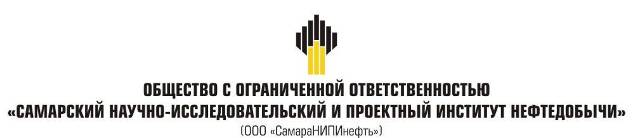 ДОКУМЕНТАЦИЯ ПО ПЛАНИРОВКЕ ТЕРРИТОРИИдля строительства объекта8112П " Сбор нефти и газа со скважин №№ 157,158,169,170,253                            Южно-Орловского месторождения "расположенного на территории муниципального района Сергиевский в границах сельского поселения Черновка.Книга 3. Проект межевания территории Самара 2022г.Основная часть проекта планировки территорииСодержание:Исходно-разрешительная документация.Основанием для разработки документации по внесению изменений в проект межевания территории служит:1. Договор на выполнение работ с ООО «СамараНИПИнефть»;2. Материалы инженерных изысканий;3. Градостроительный кодекс Российской Федерации от 29.12.2004 N 190-ФЗ (ред. от 14.07.2022);4. Постановление Правительства РФ от 26.07.2017 N 884 (ред. от 01.10.2020);5. Земельный кодекс Российской Федерации от 25.10.2001 N 136-ФЗ (ред. от 14.07.2022);6. Сведения государственного кадастрового учета;7. Топографическая съемка территории;8. Правила землепользования и застройки сельского поселения Черновка Сергиевского района Самарской области.Цели и задачи выполнения проекта межевания территорииПодготовка проекта межевания территории осуществляется применительно к территории, расположенной в границах одного или нескольких смежных элементов планировочной структуры, границах определенной правилами землепользования и застройки территориальной зоны и (или) границах установленной схемой территориального планирования муниципального района, генеральным планом поселения, городского округа функциональной зоны, территории, в отношении которой предусматривается осуществление деятельности по ее комплексному и устойчивому развитию.Подготовка проекта межевания территории осуществляется для:- определения местоположения границ образуемых и изменяемых земельных участков;- установления, изменения, отмены красных линий для застроенных территорий, в границах которых не планируется размещение новых объектов капитального строительства, а также для установления, изменения, отмены красных линий в связи с образованием и (или) изменением земельного участка, расположенного в границах территории, применительно к которой не предусматривается осуществление деятельности по комплексному и устойчивому развитию территории, при условии, что такие установление, изменение, отмена влекут за собой исключительно изменение границ территории общего пользования. Основной целью проекта межевания территории является подготовка материалов по проекту планировки и проекту межевания территории для строительства линейного объекта АО «Самаранефтегаз»: 8112П "Сбор нефти и газа со скважин №№157,158,169,170,253 Южно-Орловского месторождения".Для обеспечения поставленной задачи необходимо:- определить зоны планируемого размещения линейного объекта;- определить территорию его охранной зоны, устанавливаемой на основании действующего законодательства, указание существующих и проектируемых объектов, функционально связанных с проектируемым линейным объектом, для обеспечения деятельности которых проектируется линейный объект;- выявить объекты, расположенные на прилегающей территории, охранные зоны которых "накладываются" на охранную зону проектируемого линейного объекта, а также иные существующие объекты, для функционирования которых устанавливаются ограничения на использование земельных участков в границах охранной зоны проектируемого объекта;анализ фактического землепользования и соблюдения требований по нормативной обеспеченности на единицу площади земельного участка объектов, расположенных в районе проектирования;- определить в соответствии с нормативными требованиями площадей земельных участков исходя из фактически сложившейся планировочной структуры района проектирования;- обеспечить условия эксплуатации объектов, расположенных в районе проектирования в границах формируемых земельных участков;- сформировать границы земельных участков с учетом обеспечения требований сложившейся системы землепользования на территории муниципального образования;- обеспечение прав лиц, являющихся правообладателями земельных участков, прилегающих к территории проектирования.При подготовке проекта межевания территории определение местоположения границ образуемых земельных участков осуществляется в соответствии с градостроительными регламентами и нормами отвода земельных участков для конкретных видов деятельности, установленными в соответствии с федеральными законами, техническими регламентами.Сформированные земельные участки должны обеспечить:- возможность полноценной реализации прав на формируемые земельные участки, включая возможность полноценного использования в соответствии с назначением, и эксплуатационными качествами.- возможность долгосрочного использования земельного участка.Структура землепользования в пределах территории межевания, сформированная в результате межевания должна обеспечить условия для наиболее эффективного использования и развития этой территории.Результаты работыРазмещение линейного объекта: 8112П "Сбор нефти и газа со скважин №№157,158,169,170,253 Южно-Орловского месторождения", расположенного в границах сельского поселения Черновка Сергиевского района Самарской области, планируется на землях  следующих категорий: - земли сельскохозяйственного назначения;     - земли промышленности;     - земли населенных пунктов.В соответствии с Федеральным законом от 21.12.2004 № 172-ФЗ (с изменениями на 30.12.2021 года) (редакция, действующая с 01.03.2022 года) "О переводе земель или земельных участков из одной категории в другую", использование земель сельскохозяйственного назначения или земельных участков в составе таких земель, предоставляемых на период осуществления строительства линейных сооружений, осуществляется без перевода земель сельскохозяйственного назначения в земли иных категорий (п. 2 введен Федеральным законом от 21.07.2005 № 111-ФЗ). Строительство проектируемых площадных сооружений потребует отвода земель в долгосрочное пользование (с переводом земельного участка из одной категории в другую), долгосрочную аренду и во временное пользование на период строительства объекта.В соответствии с Федеральным законом от 21.12.2004 № 172-ФЗ «О переводе земель или земельных участков из одной категории в другую», перевод земель сельскохозяйственного назначения под размещение скважин в категорию земель промышленности в рассматриваемом случае допускается, так как он связан с добычей полезных ископаемых. Согласно статье 30 Земельного кодекса РФ от 25.10.2001 № 136-ФЗ предоставление в аренду пользователю недр земельных участков, необходимых для ведения работ, связанных с пользованием недрами, из земель, находящихся в государственной или муниципальной собственности осуществляется без проведения аукционов. Формирование земельных участков сельскохозяйственного назначения для строительства осуществляется с предварительным согласованием мест размещения объектов. Предоставление таких земельных участков осуществляется в аренду с возвратом землепользователям после проведения рекультивации нарушенных земель.Отчуждение земель во временное (краткосрочное) использование выполняется на период производства строительно-монтажных работ. Все строительные работы должны проводиться исключительно в пределах полосы отвода.Проектируемый объект расположен в границах кадастровых кварталов: 63:31:1401007, 63:31:1401008, 63:31:1403004, 63:31:1406001, 63:31:1406002, 63:31:1406003, 63:31:1406006, 63:31:1407001.Настоящим проектом выполнено формирование границ образуемых и изменяемых земельных участков и их частей.Настоящий проект обеспечивает равные права и возможности правообладателей земельных участков и правообладателей земельных участков, прилегающих к территории проектирования в соответствии с действующим законодательством. Сформированные границы земельных участков позволяют обеспечить необходимые условия для строительства и размещения объекта АО "Самаранефтегаз": 8112П "Сбор нефти и газа со скважин №№157,158,169,170,253 Южно-Орловского месторождения".Общая площадь отводимых земель под строительство  и размещение объекта              АО "Самаранефтегаз": 8112П "Сбор нефти и газа со скважин №№157,158,169,170,253 Южно-Орловского месторождения" составляет 303 130 кв.м. Земельные участки образуются в соответствии с абзацем 9 части 1 статьи 15 Закона Самарской области от 11.03.2005 №94-ГД «О земле», а именно: минимальный размер образуемого нового неделимого земельного участка из земель сельскохозяйственного назначения в целях недропользования устанавливается равным размеру, необходимому для проведения работ при разработке месторождений полезных ископаемых. Формирование данного земельного участка осуществляется с целью реализации проектных решений, необходимых для проведения работ при разработке месторождений полезных ископаемых АО «Самаранефтегаз» на основании лицензии на пользование недрами, то есть для недропользования. РАЗДЕЛ 1 «ПРОЕКТ МЕЖЕВАНИЯ ТЕРРИТОРИИ.           ГРАФИЧЕСКАЯ ЧАСТЬ»РАЗДЕЛ 2 «ПРОЕКТ МЕЖЕВАНИЯ ТЕРРИТОРИИ.                   ТЕКСТОВАЯ ЧАСТЬ»2.1 Перечень образуемых земельных участковСведения об отнесении (неотнесении) образуемых земельных участков к территории общего пользованияДля строительства и размещения объекта АО «Самаранефтегаз»: 8112П "Сбор нефти и газа со скважин №№157,158,169,170,253 Южно-Орловского месторождения", расположенного в границах сельского поселения Черновка Сергиевского района Самарской области не планируется образование земельных участков, которые будут отнесены к территориям общего пользования или имуществу общего пользования, в том числе в отношении которых предполагаются резервирование и (или) изъятие для государственных или муниципальных нужд.Целевое назначение лесов, вид (виды) разрешённого использования лесного участка, количественные и качественные характеристики лесного участка, сведения о нахождении лесного участка в границах особо защитных участков лесов (в случае, если подготовка проекта межевания территории осуществляется в целях определения местоположения границ образуемых и (или) изменяемых лесных участков)Границы зон планируемого размещения объекта строительства 8112П "Сбор нефти и газа со скважин №№157,158,169,170,253 Южно-Орловского месторождения", расположенного в границах сельского поселения Черновка Сергиевского района Самарской области, не расположены в границах лесного фонда.2.2 Перечень координат характерных точек образуемых земельных участков.2.3 Сведения о границах территории, применительно к которой осуществляется подготовка проекта межевания.Сведения о границах территории, применительно к которой осуществляется подготовка проекта межевания, содержащие перечень координат характерных точек таких границ в системе координат, используемой для ведения Единого государственного реестра недвижимости. Координаты характерных точек границ территории, применительно к которой осуществляется подготовка проекта межевания, определяются в соответствии с требованиями к точности определения координат характерных точек границ, установленных в соответствии с Градостроительным кодексом Российской Федерации для территориальных зон, представлены в таблицеПеречень координат характерных точек границ территории, применительно к которой осуществляется подготовка проекта межевания 2.4 Вид разрешённого использования образуемых земельных участков, предназначенных для размещения линейных объектов и объектов капитального строительства, проектируемых в составе линейного объекта, а также существующих земельных участков, занятых линейными объектами и объектами капитального строительства, входящими в состав линейных объектов, в соответствии с проектом планировки территории.Виды разрешённого использования земельных участков на землях неразграниченной государственной собственности указаны согласно п. 6.1, 7.5 Приложения к приказу Федеральной службы государственной регистрации, кадастра и картографии от 10 ноября 2020 года N П/0412 (с изменениями на 16.09.2021 года).РАЗДЕЛ 3 «МАТЕРИАЛЫ ПО ОБОСНОВАНИЮ ПРОЕКТА МЕЖЕВАНИЯ ТЕРРИТОРИИ. 
ГРАФИЧЕСКАЯ ЧАСТЬ»РАЗДЕЛ 4 «МАТЕРИАЛЫ ПО ОБОСНОВАНИЮ ПРОЕКТА МЕЖЕВАНИЯ ТЕРРИТОРИИ. ПОЯСНИТЕЛЬНАЯ ЗАПИСКА»4.1 Обоснование определения местоположения границ образуемого земельного участка с учётом соблюдения требований к образуемым земельным участкам, в том числе требований к предельным (минимальным и (или) максимальным) размерам земельных участков.Земельный участок образуется в соответствии с абзацем 9 части 1 статьи 15 Закона Самарской области от 11.03.2005 г. № 94-ГД «О земле» (с изменениями на 15.04.2022 года), а именно: минимальный размер образуемого нового неделимого земельного участка из земель сельскохозяйственного назначения в целях недропользования устанавливается равным размеру, необходимому для проведения работ при разработке месторождений полезных ископаемых. Формирование данного земельного участка осуществляется с целью реализации проектных решений, необходимых для проведения работ при разработке месторождений полезных ископаемых АО «Самаранефтегаз» на основании лицензии на пользование недрами, то есть для недропользования.4.2 Обоснование способа образования земельного участкаЗемельные участки под строительство объекта образованы с учётом ранее поставленных на государственный кадастровый учёт земельных участков. Проект межевания выполняется с учётом сохранения ранее образованных земельных участков, зарегистрированных в ГКН.Постановлением Правительства РФ от 3 декабря 2014 г. № 1300 "Об утверждении перечня видов объектов, размещение которых может осуществляться на землях или земельных участках, находящихся в государственной или муниципальной собственности, без предоставления земельных участков и установления сервитутов (ред. от 12.11.2020г.) утверждён перечень видов объектов, размещение которых может осуществляться на землях или земельных участках, находящихся в государственной или муниципальной собственности, без предоставления земельных участков и установления сервитутов, а также возможные способы их образования.4.3 Обоснование определения размеров образуемого земельного участкаМестоположение границ и размеры земельных участков, образуемых для размещения объекта 8112П "Сбор нефти и газа со скважин №№157,158,169,170,253 Южно-Орловского месторождения", расположенного в границах сельского поселения Черновка Сергиевского района Самарской области, определено с учётом технологической схемы, подхода трасс инженерных коммуникаций, существующих и ранее запроектированных сооружений и инженерных коммуникаций, рельефа местности, наиболее рационального использования земельных участков, а также санитарно-гигиенических и противопожарных норм.Ширина полосы временного отвода для трасс выкидных трубопроводов составляет 24,0 м, принята в соответствии с проектом организации строительства. Ширина полосы временного отвода для трасс нефтегазосборных трубопроводов составляет 32,0 м, принята в соответствии с проектом организации строительства. Ширина полосы временного отвода для трассы линии анодного заземления составляет 6,0 м, принята в соответствии с Приказом Минэнерго РФ № 14278 тм-т1 от 20.05.1994 г. «Нормы отвода земель для электрических сетей напряжением 0.38 - 750 кВ». Площадь отвода под КТП составляет 50,0м2Ширина полосы временного отвода для трасс ВЛ-10 кВ составляет 8,0 м, ширина просек 26 м., принята в соответствии с Приказом Минэнерго РФ № 14278 тм-т1 от 20.05.1994 г. «Нормы отвода земель для электрических сетей напряжением 0.38 - 750 кВ».Площадь постоянного отвода под опоры ВЛ-6 кВ составляет: П10-5 - 4 м2, ПП10-2 - 4 м2, А10-3 - 14 м2, ОА10-3 - 13 м2, УА10-3 - 27 м2, УОА10-3 - 27 м2, УП10-3 - 14 м2.Площади земельных участков, предоставляемых под опоры (включая оттяжки) воздушных линий электропередачи в постоянное пользование, определена в соответствии с письмом ОАО «РОСЭП» от 03.04.1996 г. № 07.09-96 «Об укрупненных величинах площадей отвода земли под опоры ВЛ 6-10 кВ». Укрупненные величины площадей отвода земли в постоянное пользование для установки унифицированных опор воздушных линий электропередачи напряжением 6-10 кВ (ВЛ) составлены в качестве справочного материала к ВСН № 14278-тм-т1 "Нормам отвода земли для электрических сетей напряжением 0,38-750 кВ".На основании Федерального закона от 22 июля 2008 г. № 123-ФЗ "Технический регламент о требованиях пожарной безопасности" к зданиям и сооружениям предусмотрен подъезд для пожарной техники. Геометрические параметры подъездов в плане запроектированы по нормативам для межплощадочных автодорог IV-в категории в соответствии с требованиями СП 37.13330.2012 Промышленный транспорт.Дорожная одежда из песчано-гравийной смеси С1 (ГОСТ 25607-2009 «Смеси щебеночно-гравийно-песчаные для покрытий и оснований автомобильных дорог и аэродромов») толщиной 32см. Ширина проезжей части 4,5м, ширина обочин 1.5м.  Расчетная скорость движения транспорта принята 30 км/ч.4.4 Обоснование определения границ публичного сервитута, подлежащего установлению в соответствии с законодательством Российской ФедерацииВ соответствии с законодательством Российской Федерации, в рамках документации по планировке территории для размещения объекта АО «Самаранефтегаз» 8112П «Сбор нефти и газа со скважин №№ 157,158,169,170,253 Южно-Орловского месторождения» расположенного в границах муниципального района Сергиевский Самарской области, предусмотрено установление границ публичного сервитута в границах земельных участков: 63:31:1406003:33 (Под автомобильной дорогой "Урал"- Новая Орловка), 63:31:0000000:1049 (Занятый автомобильной дорогой общего пользования регионального или межмуниципального значения "Урал"-Орловка), 63:31:0000000:5078 (Автомобильный транспорт), 63:31:0000000:230 (Для использования под существующую автомагистраль М-5 "Москва-Самара-Уфа-Челябинск"). Согласно части 4.2. статьи 25 Федерального закона 257-ФЗ допускается использование гражданами или юридическими лицами земельных участков в границах полос отвода автомобильных дорог (за исключением частных автомобильных дорог) в целях прокладки, переноса, переустройства инженерных коммуникаций, их эксплуатации на условиях публичного сервитута. В соответствии с пп.6 ст.39.41 ЗК, границы публичного сервитута в целях предусмотренных подпунктами 1,3 и 4 статьи 39.37 ЗК, определяются в соответствии с установленными документацией по планировке территории границами зон планируемого размещения объектов. Границы публичных сервитутов устанавливаемых в отношении земельных участков с кадастровыми номерами 63:31:1406003:33, 63:31:0000000:1049, 63:31:0000000:5078, 63:31:0000000:230  указаны в пределах зоны планируемого размещения инженерных коммуникации. Сведения о границах устанавливаемых публичных сервитутов представлены в таблице.Ведомость координат характерных точек границ устанавливаемых публичных сервитутов.Главный инженер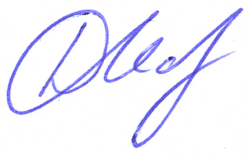 Д.В. КашаевЗаместитель главного инженера по инжинирингу-начальник управления инжиниринга обустройства месторождений 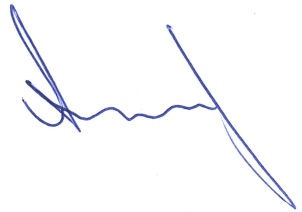 А.Н. Пантелеев№ п/пНаименованиеЛистИсходно-разрешительная документация3Основание для подготовки документации по внесению изменений в проект межевания3Цели и задачи выполнения проекта межевания территории3Результаты  работы4Основная часть проекта межевания территорииОсновная часть проекта межевания территорииОсновная часть проекта межевания территорииРаздел 1 «Проект межевания территории. Графическая часть»Раздел 1 «Проект межевания территории. Графическая часть»Раздел 1 «Проект межевания территории. Графическая часть»1.1Чертеж межевания территорииРаздел 2 «Проект межевания территории. Текстовая часть»Раздел 2 «Проект межевания территории. Текстовая часть»Раздел 2 «Проект межевания территории. Текстовая часть»2.1Перечень образуемых земельных участков112.2Перечень координат характерных точек образуемых земельных участков172.3Сведения о границах территории, применительно к которой осуществляется подготовка проекта межевания442.4Вид разрешённого использования образуемых земельных участков, предназначенных для размещения линейных объектов и объектов капитального строительства, проектируемых в составе линейного объекта, а также существующих земельных участков, занятых линейными объектами и объектами капитального строительства, входящими в состав линейных объектов, в соответствии с проектом планировки территории50Материалы по обоснованию проекта межевания территорииМатериалы по обоснованию проекта межевания территорииМатериалы по обоснованию проекта межевания территорииРаздел 3 «Материалы по обоснованию проекта межевания территории. 
Графическая часть»Раздел 3 «Материалы по обоснованию проекта межевания территории. 
Графическая часть»Раздел 3 «Материалы по обоснованию проекта межевания территории. 
Графическая часть»3.1Чертеж материалов по обоснованию проекта межевания территорииРаздел 4 «Материалы по обоснованию проекта межевания территории. Пояснительная записка»Раздел 4 «Материалы по обоснованию проекта межевания территории. Пояснительная записка»Раздел 4 «Материалы по обоснованию проекта межевания территории. Пояснительная записка»4.1Обоснование определения местоположения границ образуемого земельного участка с учётом соблюдения требований к образуемым земельным участкам, в том числе требований к предельным (минимальным и (или) максимальным) размерам земельных участков564.2Обоснование способа образования земельного участка564.3Обоснование определения размеров образуемого земельного участка564.4Обоснование определения границ публичного сервитута, подлежащего установлению в соответствии с законодательством Российской Федерации57№Кадастровый кварталКадастровый номер ЗУОбразуемый ЗУВид отводаНаименование сооруженияКатегория земельВид разрешенного использованияПравообладатель.Вид праваМестоположение ЗУПлощадь кв.м.163:31:140600163:31:0000000:4911:4911:ЗУ1ПостоянныйСкв. №170, ТКРС Обустройство скв. №170 Трасса выкидного трубопровода от скв. №170Земли сельскохозяйственного  назначенияДля сельскохозяйственного производстваООО Компания "БИО-ТОН", ИНН: 6367044243Самарская область, р-н. Сергиевский, с/п. Черновка6687263:31:1406001 63:31:140600263:31:0000000:4911:4911/чзу1ВременныйОбустройство скв. №170 Трасса выкидного трубопровода от скв. №170 Трасса ВЛ-10 кВ к скв. №170 Трасса нефтегазосборного трубопровода от ИУ скв. №169 Обустройство скв. №253Земли сельскохозяйственного  назначенияДля сельскохозяйственного производстваООО Компания "БИО-ТОН", ИНН: 6367044243Самарская область, р-н. Сергиевский, с/п. Черновка29079363:31:140600163:31:0000000:4914:4914:ЗУ1ПостоянныйТКРС, Обустройство скв. №170, Трасса выкидного трубопровода от скв. №170Земли сельскохозяйственного  назначенияДля сельскохозяйственного производстваООО Компания "БИО-ТОН", ИНН: 6367044243Самарская область, Сергиевский район,  сельское поселение Черновка2585463:31:1406001 63:31:1406002 63:31:1406003 63:31:140700163:31:0000000:4914:4914/чзу1ВременныйТрасса выкидного трубопровода от скв.№170 Трасса ВЛ-10 кВ к скв.№170 Трасса нефтегазосборного трубопровода от ИУ скв.№169 Трасса ВЛ-10 кВ к скв.№169 Трасса  выкидного трубопровода от скв.№253Земли сельскохозяйственного  назначенияДля сельскохозяйственного производстваООО Компания "БИО-ТОН", ИНН: 6367044243Самарская область, Сергиевский район,  сельское поселение Черновка52312563:31:1406001 63:31:1406002 63:31:1406003 63:31:1406006 63:31:1407001 63:31:1403004 63:31:1401007 63:31:1401008-:ЗУ1ВременныйТрасса выкидного трубопровода от скв.№170 Трасса ВЛ-10 кВ к скв.№169 Обустройство скв.№253 Трасса нефтегазосборного трубопровода (лупинг)Земли сельскохозяйственного  назначенияТрубопроводный транспортАдминистрация муниципального района  Сергиевский Самарской областиСамарская область, Сергиевский район,  сельское поселение Черновка20852663:31:140600163:31:1406001:27:27/чзу1ВременныйТрасса выкидного трубопровода от скв.№170Земли сельскохозяйственного  назначенияДля сельскохозяйственного производстваТишина Ольга ВладимировнаСамарская область, Сергиевский район, в границах  бывшего совхоза им.XXIII съезда КПСС  (СПК "Черновский"), в 1,5 км юго-западнее  с. Черновка, земельный участок расположен  в восточной части кадастрового квартала  63:31:140600119763:31:140600163:31:0000000:4947:4947/чзу1ВременныйТрасса выкидного трубопровода от скв.№170Земли сельскохозяйственного  назначенияТрубопроводный транспортАдминистрация муниципального района  Сергиевский Самарской областиСамарская область, Сергиевский район,  сельское поселение Черновка157863:31:140600263:31:0000000:4914:4914:ЗУ2ПостоянныйСкв.№253, Скв.№169, Площадка АГЗУ к скв.№169, ТКРС,  Трасса нефтегазосборного трубопровода от ИУ скв.№169, Трасса ВЛ-10 кВ к скв.№169 Трасса выкидного трубопровода от скв.№253 Обустройство скв.№253Земли сельскохозяйственного  назначенияДля сельскохозяйственного производстваООО Компания "БИО-ТОН", ИНН: 6367044243Самарская область, Сергиевский район,  сельское поселение Черновка17349963:31:140600163:31:1406001:10:10/чзу1ВременныйТрасса ВЛ-10 кВ к скв.№169, Обустройство скв.№253, Площадка узла пуска СОД, Трасса нефтегазосборного трубопровода (лупинг)Земли сельскохозяйственного  назначенияДля размещения объектов сельскохозяйственного  назначения и сельскохозяйственных угодийГенералова Мария Эдуардовна Генералов Николай ПетровичСамарская область, Сергиевский район, в границах  бывшего совхоза им.XXIII съезда КПСС  (СПК "Черновский"), в 1,5 км юго-западнее  с. Черновка, земельный участок расположен  в восточной части кадастрового квартала  63:31:140600154501063:31:1406001 63:31:140600263:31:0000000:4927:4927/чзу1ВременныйТрасса нефтегазосборного трубопровода (лупинг)Земли сельскохозяйственного  назначенияДля сельскохозяйственного производстваАдминистрация муниципального района  Сергиевский Самарской области Аренда Кириллов Александр НиколаевичСамарская область, Сергиевский район, с.п. Черновка336131163:31:140600163:31:0000000:1139:1139/чзу1ВременныйТрасса нефтегазосборного трубопровода (лупинг)Земли сельскохозяйственного  назначенияДля размещения промышленных объектовАдминистрация муниципального района  Сергиевский Самарской области Сервитут АО "Самаранефтегаз", ИНН: 6315229162Российская Федерация, Самарская область,  Сергиевский район, в 500 м. южнее, в 1,4 км  восточнее с. Черновка, земельный участок  расположен в северо-восточной части  кадастрового квартала 63:31:1406001,  в северной части кадастрового квартала 63:31:17731263:31:140600263:31:1406002:58:58/чзу1ВременныйТрасса нефтегазосборного трубопровода (лупинг) Площадка для раскладки плети, Площадка выходаЗемли сельскохозяйственного  назначенияДля размещения объектов сельскохозяйственного  назначения и сельскохозяйственных угодийАдминистрация муниципального района  Сергиевский Самарской области Аренда Рябов Евгений ВалентиновичРоссийская Федерация, Самарская область,  муниципальный район Сергиевский,  сельское поселение Черновка273321363:31:140600363:31:0000000:5078:5078/чзу1ВременныйТрасса нефтегазосборного трубопровода (лупинг)Земли промышленностиАвтомобильный транспортРоссийская ФедерацияСамарская область, Сергиевский район,  сельское поселение Черновка11463:31:140600363:31:1406003:33:33/чзу1ВременныйТрасса нефтегазосборного трубопровода (лупинг)Земли промышленностиПод автомобильной дорогой "Урал"- Новая ОрловкаМинистерство транспорта и автомобильных дорог  Самарской области, ИНН: 6315800523Самарская область,  муниципальный район Сергиевский,  в границах сельского поселения Черновка6071563:31:140600663:31:0000000:5519:5519/чзу1ВременныйТрасса нефтегазосборного трубопровода (лупинг)Земли сельскохозяйственного  назначенияДля ведения сельскохозяйственной деятельностиНовикова Татьяна ДмитриевнаСамарская область, Сергиевский р-н,  с/п Черновка112561663:31:140300463:31:0000000:5054:5054/чзу1ВременныйТрасса нефтегазосборного трубопровода (лупинг)Земли сельскохозяйственного  назначенияТрубопроводный транспортАдминистрация муниципального района  Сергиевский Самарской области Аренда АО "Самаранефтегаз", ИНН: 6315229162Самарская область, Сергиевский район,  в границах с/п Черновка37771763:31:140300463:31:0000000:1049:1049/чзу1ВременныйТрасса нефтегазосборного трубопровода (лупинг)Земли промышленностиЗанятый автомобильной дорогой общего пользования  регионального или межмуниципального  значения "Урал-ОрловкаМинистерство транспорта и автомобильных дорог  Самарской области, ИНН: 6315800523Самарская область, Сергиевский район,  сельское поселение Черновка36731863:31:140300463:31:1403004:38:38/чзу1ВременныйТрасса нефтегазосборного трубопровода (лупинг) Площадка для раскладки плети, Площадка выходаЗемли сельскохозяйственного  назначенияДля иных видов сельскохозяйственного использованияАдминистрация муниципального района  Сергиевский Самарской области Сервитут АО "Самаранефтегаз", ИНН: 6315229162Самарская область, Сергиевский район,  с.п. Черновка715601963:31:140300463:31:1403004:249:249/чзу1ВременныйТрасса нефтегазосборного трубопровода (лупинг)Земли сельскохозяйственного  назначенияТрубопроводный транспортАдминистрация муниципального района  Сергиевский Самарской области Сервитут АО "Самаранефтегаз", ИНН: 6315229162Самарская область, Сергиевский район,  сельское поселение Черновка632063:31:1401007 63:31:140100863:31:1401007:107:107/чзу1ВременныйТрасса нефтегазосборного трубопровода (лупинг)Земли сельскохозяйственного  назначенияДля ведения сельскохозяйственной деятельностиПузин Николай Константинович Пузина Вера ИвановнаСамарская область, Сергиевский район126712163:31:140100863:31:0000000:4532:4532/чзу1ВременныйТрасса нефтегазосборного трубопровода (лупинг)Земли сельскохозяйственного  назначенияДля сельскохозяйственного производстваОДССамарская область, Сергиевский район,  в границах бывшего совхоза XXIII съезда КПСС25642263:31:140100863:31:0000000:44:44/чзу1ВременныйТрасса нефтегазосборного трубопровода (лупинг)Земли населённых пунктовДля размещения промышленных объектовСельское поселение Черновка муниципального района  Сергиевский Самарской области Аренда ООО "Кинельский Склад", ИНН:6315549317Российская Федерация, Самарская область,  муниципальный район Сергиевский,  сельское поселение Черновка, в 3-х км северо- восточнее с. Черновка на землях СПК «Черновский»750№ 1№ 1№ 1№ 1№ 1Кадастровый квартал:Кадастровый квартал:Кадастровый квартал:63:31:140600163:31:1406001Кадастровый номер:Кадастровый номер:Кадастровый номер:63:31:0000000:491163:31:0000000:4911Образуемый ЗУ:Образуемый ЗУ:Образуемый ЗУ::4911:ЗУ1:4911:ЗУ1Площадь кв.м.:Площадь кв.м.:Площадь кв.м.:66876687Правообладатель. Вид права:Правообладатель. Вид права:Правообладатель. Вид права:ООО Компания "БИО-ТОН", ИНН: 6367044243ООО Компания "БИО-ТОН", ИНН: 6367044243Разрешенное использование:Разрешенное использование:Разрешенное использование:Для сельскохозяйственного производстваДля сельскохозяйственного производстваНазначение (сооружение):Назначение (сооружение):Назначение (сооружение):Скв. №170, ТКРС Обустройство скв. №170 Трасса выкидного трубопровода от скв. №170Скв. №170, ТКРС Обустройство скв. №170 Трасса выкидного трубопровода от скв. №170№ точкиДирекционныйРасстояние,КоординатыКоординаты(сквозной)уголмXY149°11'42"11,6441582,412215019,40249°11'9"20,44441591,192215026,983138°59'27"3,96441606,662215040,34449°10'28"7,48441609,262215037,355319°19'30"1,69441614,922215042,24649°7'52"6,97441613,822215043,527139°24'3"28,57441619,092215048,08849°7'59"62441637,682215026,399319°25'60"71,99441684,572215066,9610229°8'43"62,02441637,752215121,6511139°18'58"0,75441590,842215081,0812229°35'41"15,54441591,332215080,5113318°0'46"4,44441579,502215070,4414317°56'22"8,14441576,532215073,7415227°56'29"27,42441571,082215079,7816142°58'16"52,62441550,722215061,41149°11'42"11,6441582,412215019,40№ 2№ 2№ 2№ 2№ 2Кадастровый квартал:Кадастровый квартал:Кадастровый квартал:63:31:1406001 63:31:140600263:31:1406001 63:31:1406002Кадастровый номер:Кадастровый номер:Кадастровый номер:63:31:0000000:491163:31:0000000:4911Образуемый ЗУ:Образуемый ЗУ:Образуемый ЗУ::4911/чзу1:4911/чзу1Площадь кв.м.:Площадь кв.м.:Площадь кв.м.:2907929079Правообладатель. Вид права:Правообладатель. Вид права:Правообладатель. Вид права:ООО Компания "БИО-ТОН", ИНН: 6367044243ООО Компания "БИО-ТОН", ИНН: 6367044243Разрешенное использование:Разрешенное использование:Разрешенное использование:Для сельскохозяйственного производстваДля сельскохозяйственного производстваНазначение (сооружение):Назначение (сооружение):Назначение (сооружение):Обустройство скв. №170 Трасса выкидного трубопровода от скв. №170 Трасса ВЛ-10 кВ к скв. №170 Трасса нефтегазосборного трубопровода от ИУ скв. №169 Обустройство скв. №253Обустройство скв. №170 Трасса выкидного трубопровода от скв. №170 Трасса ВЛ-10 кВ к скв. №170 Трасса нефтегазосборного трубопровода от ИУ скв. №169 Обустройство скв. №253№ точкиДирекционныйРасстояние,КоординатыКоординаты(сквозной)уголмXY211139°25'53"82441638,282215128,72212229°8'42"72441691,612215066,43213319°26'27"22,1441637,152215019,33214229°24'10"29,84441622,782215036,12215319°12'32"1,64441600,122215016,70216229°8'20"12,44441599,052215017,94217323°0'56"12,02441589,642215009,80149°11'42"11,6441582,412215019,40249°11'9"20,44441591,192215026,983138°59'27"3,96441606,662215040,34449°10'28"7,48441609,262215037,355319°19'30"1,69441614,922215042,24649°7'52"6,97441613,822215043,527139°24'3"28,57441619,092215048,08849°7'59"62441637,682215026,399319°25'60"71,99441684,572215066,9610229°8'43"62,02441637,752215121,6511139°18'58"0,75441590,842215081,0812229°35'41"15,54441591,332215080,5113318°0'46"4,44441579,502215070,441450°28'46"5,41441576,532215073,7421834°59'0"5,41441580,702215077,1821949°8'58"72,02441583,802215081,61211139°25'53"82441638,282215128,72203143°24'46"5,27441951,632215422,80204143°24'19"166,65441954,772215418,57220234°46'37"15,45442054,122215284,77221233°51'58"9,5442041,502215275,86222231°56'4"9,49442033,832215270,26223230°4'43"9,51442026,362215264,41224229°8'35"295,58442019,072215258,31225259°9'4"40,22441795,512215064,95226229°9'11"13,67441756,012215057,3822771°34'47"49,08441745,672215048,44228161°29'50"8441792,242215063,95229251°33'54"1,33441794,782215056,36230148°35'34"2,44441793,522215055,94231286°58'47"4,11441794,792215053,86232251°35'7"53,91441790,862215055,06233229°7'41"137,12441739,712215038,03234322°59'43"28,06441636,022214948,3023549°8'37"166,66441619,132214970,7123679°7'23"40,22441745,182215079,7323749°8'34"289,14441784,682215087,3223849°51'21"8,02442003,372215276,4723951°25'46"8,02442009,502215281,6424052°50'41"8,03442015,772215286,64241324°48'30"146,27442022,172215291,4920249°27'25"18,11441937,872215411,03203143°24'46"5,27441951,632215422,80242193°49'48"47,19442079,872215651,48243194°33'13"7,52442068,592215605,66244195°52'58"7,53442066,702215598,38245197°19'36"7,52442064,642215591,14246197°58'1"20,91442062,402215583,96247227°58'49"131,24442055,952215564,07248228°52'21"10,16441958,452215476,22249230°47'9"10,17441950,802215469,54250232°36'38"10,14441942,922215463,11251144°48'7"30,99441934,862215456,95208229°28'24"24,12441952,722215431,63209324°48'30"57,16441934,392215415,9625254°48'6"17,28441901,452215462,6725353°40'15"11,44441915,572215472,6325451°22'45"11,46441924,792215479,4125549°6'39"11,44441933,742215486,5625647°58'41"124,81441942,392215494,0525717°57'32"14,46442035,112215577,6025817°15'38"6,94442039,572215591,3625915°56'3"6,96442041,632215597,9926014°32'15"6,93442043,542215604,6826113°50'4"14,47442045,282215611,3926250°5'16"40,59442048,742215625,44242193°49'48"47,19442079,872215651,48263148°49'38"51,27442259,712215801,37264238°50'1"32442286,252215757,50265328°50'4"46,72442258,872215740,9426650°44'21"32,31442234,692215780,92263148°49'38"51,27442259,712215801,37267145°12'16"86,25442491,612215990,85268230°3'26"8,02442540,832215920,02269325°12'7"86,35442534,682215914,8727050°46'15"8,02442485,402215985,78267145°12'16"86,25442491,612215990,85271143°27'44"20,71442522,242216015,88272233°41'29"4,49442534,572215999,24273228°27'24"1,06442530,952215996,58274218°18'47"1,03442530,162215995,88275208°15'50"1,06442529,522215995,07276198°57'15"1,05442529,022215994,14277188°12'26"1,05442528,682215993,15278178°53'54"1,04442528,532215992,11279168°28'35"1,05442528,552215991,07280158°5'49"1,05442528,762215990,04281148°27'55"1,03442529,152215989,07282143°30'44"53,7442529,692215988,19283136°54'51"2,75442561,622215945,02284124°33'25"1,83442563,502215943,01285114°58'8"1,45442565,012215941,97286230°5'19"15,94442566,322215941,36287358°4'10"0,89442554,092215931,13288347°28'16"1,84442554,062215932,02289337°34'11"1,86442553,662215933,82290327°4'46"1,86442552,952215935,54291323°30'42"75,67442551,942215937,10292235°11'19"1,56442506,942215997,94293325°13'31"4,1442505,662215997,0529450°44'49"24,43442503,322216000,42271143°27'44"20,71442522,242216015,88№ 3№ 3№ 3№ 3№ 3Кадастровый квартал:Кадастровый квартал:Кадастровый квартал:63:31:140600163:31:1406001Кадастровый номер:Кадастровый номер:Кадастровый номер:63:31:0000000:491463:31:0000000:4914Образуемый ЗУ:Образуемый ЗУ:Образуемый ЗУ::4914:ЗУ1:4914:ЗУ1Площадь кв.м.:Площадь кв.м.:Площадь кв.м.:25852585Правообладатель. Вид права:Правообладатель. Вид права:Правообладатель. Вид права:ООО Компания "БИО-ТОН", ИНН: 6367044243ООО Компания "БИО-ТОН", ИНН: 6367044243Разрешенное использование:Разрешенное использование:Разрешенное использование:Для сельскохозяйственного производстваДля сельскохозяйственного производстваНазначение (сооружение):Назначение (сооружение):Назначение (сооружение):ТКРС, Обустройство скв. №170, Трасса выкидного трубопровода от скв. №170ТКРС, Обустройство скв. №170, Трасса выкидного трубопровода от скв. №170№ точкиДирекционныйРасстояние,КоординатыКоординаты(сквозной)уголмXY1322°58'16"52,62441582,412215019,4016227°57'15"61,74441550,722215061,4117138°23'45"21,01441504,872215020,061847°55'56"12,16441518,822215004,3519137°45'50"1,03441527,852215012,5020137°23'42"1,86441528,542215011,742147°36'9"0,93441529,802215010,372248°3'20"1,99441530,492215011,002347°51'5"1,85441531,972215012,3324137°53'31"10,23441533,342215013,5725137°51'32"17,44441540,202215005,982649°11'21"37,36441551,902214993,0527318°55'6"0,52441580,182215017,472849°53'57"0,99441579,842215017,8629139°1'42"0,5441580,602215018,503049°8'41"1,96441580,932215018,121322°58'16"52,62441582,412215019,40№ 4№ 4№ 4№ 4№ 4Кадастровый квартал:Кадастровый квартал:Кадастровый квартал:63:31:1406001 63:31:1406002 63:31:1406003 63:31:140700163:31:1406001 63:31:1406002 63:31:1406003 63:31:1407001Кадастровый номер:Кадастровый номер:Кадастровый номер:63:31:0000000:491463:31:0000000:4914Образуемый ЗУ:Образуемый ЗУ:Образуемый ЗУ::4914/чзу1:4914/чзу1Площадь кв.м.:Площадь кв.м.:Площадь кв.м.:5231252312Правообладатель. Вид права:Правообладатель. Вид права:Правообладатель. Вид права:ООО Компания "БИО-ТОН", ИНН: 6367044243ООО Компания "БИО-ТОН", ИНН: 6367044243Разрешенное использование:Разрешенное использование:Разрешенное использование:Для сельскохозяйственного производстваДля сельскохозяйственного производстваНазначение (сооружение):Назначение (сооружение):Назначение (сооружение):Трасса выкидного трубопровода от скв.№170 Трасса ВЛ-10 кВ к скв.№170 Трасса нефтегазосборного трубопровода от ИУ скв.№169 Трасса ВЛ-10 кВ к скв.№169 Трасса  выкидного трубопровода от скв.№253Трасса выкидного трубопровода от скв.№170 Трасса ВЛ-10 кВ к скв.№170 Трасса нефтегазосборного трубопровода от ИУ скв.№169 Трасса ВЛ-10 кВ к скв.№169 Трасса  выкидного трубопровода от скв.№253№ точкиДирекционныйРасстояние,КоординатыКоординаты(сквозной)уголмXY1143°0'56"12,02441582,412215019,40217229°8'41"13,7441589,642215009,80295139°8'30"48,85441579,282215000,8429649°9'37"10,43441611,242214963,89235142°59'43"28,06441619,132214970,71234229°7'47"39,28441636,022214948,30297317°54'5"106,17441606,322214922,60298227°43'48"10,39441535,142215001,38299319°5'32"13,18441527,452214994,391847°55'56"12,16441518,822215004,3519137°45'50"1,03441527,852215012,5020137°23'42"1,86441528,542215011,742147°36'9"0,93441529,802215010,372248°3'20"1,99441530,492215011,002347°51'5"1,85441531,972215012,3324137°53'31"10,23441533,342215013,5725137°51'32"17,44441540,202215005,982649°11'21"37,36441551,902214993,0527318°55'6"0,52441580,182215017,472849°53'57"0,99441579,842215017,8629139°1'42"0,5441580,602215018,503049°8'41"1,96441580,932215018,121143°0'56"12,02441582,412215019,4030098°47'44"46,76442176,682216163,5741216°11'14"7,38442222,892216156,4242143°48'42"15,97442218,532216150,4643189°3'3"1,14442227,962216137,574498°33'20"1,14442227,782216136,4445143°49'3"59,18442228,912216136,2746143°48'49"5,03442263,852216088,5047143°47'16"62,02442266,822216084,4448143°47'34"50,14442303,462216034,4049140°25'10"4,57442333,082215993,945053°46'25"11,22442335,992215990,4251143°21'57"0,49442345,042215997,0552234°2'2"16,48442345,332215996,66301323°47'10"28,47442331,992215986,98302233°47'56"36,84442315,172216009,95303323°47'12"109,8442285,442215988,1930453°46'50"34442220,572216076,78305323°47'19"31,15442248,002216096,87306278°46'6"25,65442229,602216122,00307188°7'48"0,42442204,252216125,91308189°37'28"12,2442204,192216125,49309191°21'22"12,19442202,152216113,46310192°59'15"12,19442199,752216101,51311193°49'50"135,12442197,012216089,63312148°49'54"183,56442164,712215958,43263230°44'21"32,31442259,712215801,37266328°49'59"168,84442234,692215780,92313193°49'55"282,09442147,312215925,39242230°5'16"40,59442079,872215651,4826213°49'59"490,35442048,742215625,4431412°56'1"8,44442165,982216101,5731511°16'12"8,44442167,872216109,803169°45'9"8,44442169,522216118,083178°45'49"37,61442170,952216126,4030098°47'44"46,76442176,682216163,57318143°47'12"59,16442264,472216079,19319143°54'32"2,65442299,422216031,46320233°48'31"12,84442300,982216029,32321323°47'12"61,8442290,622216021,7432253°46'21"12,84442254,112216071,60318143°47'12"59,16442264,472216079,1981224°34'34"15,29442297,022216191,71323145°11'32"41,8442286,292216180,82324158°49'51"6,56442310,152216146,5078323°38'31"49,93442312,522216140,387944°55'12"5,06442282,922216180,598054°23'44"12,95442286,492216184,1781224°34'34"15,29442297,022216191,7189145°12'8"232,83442330,442216222,7732583°47'29"28,39442463,312216031,58326145°10'22"21,38442491,532216034,6532776°20'32"5,51442503,742216017,10328146°18'36"0,18442509,092216018,4032955°7'18"4,55442509,192216018,25330145°11'23"7,23442512,922216020,8533153°28'3"4,75442517,052216014,91332143°37'34"2,31442520,872216017,74271230°44'49"24,43442522,242216015,88294324°27'44"0,34442503,322216000,42333235°7'46"15,08442503,122216000,70334145°2'21"1,5442490,752215992,08267230°46'15"8,02442491,612215990,85270325°11'51"20,57442485,402215985,78335256°27'16"30,87442473,662216002,67336282°34'55"50,27442443,652215995,44337269°2'27"23,89442394,592216006,39338253°21'51"8,66442370,702216005,99339235°29'6"4,62442362,402216003,5165287°25'5"0,53442358,592216000,8966300°50'16"0,78442358,082216001,0567317°2'43"0,79442357,412216001,4568324°1'28"2,43442356,872216002,0369324°12'40"0,53442355,442216004,007053°47'10"46,29442355,132216004,4371323°36'56"4,25442392,482216031,787254°7'4"1,74442389,962216035,2073323°47'19"50,12442391,372216036,2274323°46'44"61,99442361,762216076,6675234°2'6"2,03442325,132216126,6776323°37'48"5,04442323,492216125,487753°43'59"7,03442320,502216129,54340143°46'34"67,06442326,172216133,70341143°48'15"12,75442365,802216079,6034253°46'15"12,52442373,332216069,31343323°48'21"54,27442383,432216076,71344324°2'15"89,54442351,382216120,518254°22'20"9,6442298,802216192,9883224°33'15"3,63442306,602216198,57345144°2'44"88,87442304,052216195,98346143°46'49"60,27442356,232216124,04347233°47'52"18,54442391,842216075,42348143°47'31"36,36442376,882216064,47349234°2'32"34,55442398,362216035,13350143°41'44"1,22442370,392216014,8435191°1'17"24,12442371,112216013,86352102°36'1"49,55442395,232216013,4335376°27'41"26,53442443,592216002,62354325°12'39"19,66442469,382216008,83355263°46'47"11,08442458,162216024,98356323°46'51"223,96442447,152216023,788454°27'17"8,74442314,822216204,4685145°18'17"0,47442321,932216209,54357233°43'24"2,7442322,202216209,15358143°47'14"219,91442320,022216207,5535983°47'27"4,35442449,942216030,12360325°12'1"222,57442454,262216030,598654°25'57"6,69442327,242216213,3587326°38'16"5,82442332,682216217,248855°5'17"1,17442329,482216222,1089145°12'8"232,83442330,442216222,77361145°8'19"15,47442488,642216028,29362256°27'22"20,33442497,482216015,60363325°11'48"18,41442477,722216010,8436483°47'41"21,56442467,212216025,96361145°8'19"15,47442488,642216028,29365145°19'47"1,46442497,722216008,46366235°10'12"15,06442498,552216007,26367325°9'42"7,33442486,192215998,6636876°28'46"16,17442482,002216004,68365145°19'47"1,46442497,722216008,46369114°30'54"10442210,052216295,13370204°29'12"9,99442219,152216290,98371294°30'54"2442215,012216281,89372204°30'15"22,01442213,192216282,72373114°15'14"2442204,062216262,69374204°28'34"2,94442205,882216261,87375125°51'12"82,51442204,662216259,1938235°47'14"6,38442271,542216210,8639305°51'12"79,13442266,262216207,27376204°38'48"0,94442202,122216253,62377294°27'47"10442201,732216252,7737824°27'47"10442192,632216256,91379114°30'54"2442196,772216266,0138024°32'20"22,01442198,592216265,18381294°30'54"2442207,732216285,2038224°27'47"10442205,912216286,03369114°30'54"10442210,052216295,13383143°7'48"1442293,162217858,95384233°28'16"1,01442293,762217858,15385323°35'28"0,99442292,952217857,5538653°7'48"1442292,362217858,35383143°7'48"1442293,162217858,95387106°42'11"29,09442358,452218142,52388108°1'3"3,04442386,312218134,16389201°50'22"178,44442389,202218133,22390202°8'43"3,71442322,822217967,59391202°37'54"3,72442321,422217964,15392202°58'33"3,71442319,992217960,72393203°22'48"73,41442318,542217957,30394143°16'27"3,98442289,412217889,92395143°35'1"3,03442291,792217886,73396233°30'17"29,98442293,592217884,29397323°14'47"2,96442269,492217866,46398323°22'42"29,99442267,722217868,8339953°18'22"11,06442249,832217892,9040023°22'47"76,78442258,702217899,5140122°49'32"3,43442289,172217969,9940222°40'17"3,42442290,502217973,1540322°4'50"3,43442291,822217976,3140421°50'25"175,64442293,112217979,49387106°42'11"29,09442358,452218142,52405151°37'15"0,99442538,722218565,53406241°23'22"1442539,192218564,66407332°9'43"1,01442538,312218564,1840862°24'10"0,99442537,842218565,07405151°37'15"0,99442538,722218565,53409127°46'44"10,46442628,422218630,62410125°2'37"25,48442636,692218624,21411242°56'13"36,02442657,552218609,58412242°48'48"2,47442625,472218593,19413242°17'6"2,45442623,272218592,06414242°5'27"2,48442621,102218590,92415241°50'8"67,46442618,912218589,76416348°10'27"17,86442559,442218557,92417348°21'59"0,35442555,782218575,40418347°11'26"15,06442555,712218575,7441961°50'27"58,36442552,372218590,4342061°54'8"2,68442603,822218617,9742162°16'53"2,67442606,182218619,2342262°57'13"2,66442608,542218620,4742362°57'10"19,66442610,912218621,68409127°46'44"10,46442628,422218630,62424158°18'18"1442775,262218722,43425248°5'29"0,99442775,632218721,50426338°18'18"1442774,712218721,1342768°5'29"0,99442774,342218722,06424158°18'18"1442775,262218722,43428192°37'42"15,6442764,642218734,86429256°50'26"26,31442761,232218719,64430248°28'16"5,86442735,612218713,65431232°21'9"5,3442730,162218711,50432224°43'7"4,32442725,962218708,26433246°7'14"2,1442722,922218705,19434232°29'52"5,26442721,002218704,34435224°53'8"14,16442716,832218701,14436217°29'16"5,19442706,842218691,11437200°36'7"2,93442703,682218686,99438217°25'37"2,47442702,652218684,25439197°51'5"8,38442701,152218682,29440185°46'54"31,27442698,582218674,31441189°39'36"0,95442695,432218643,20442184°39'30"1,35442695,272218642,26443212°55'7"8,45442695,162218640,91444212°56'23"13,13442690,572218633,82445242°56'25"22,27442683,432218622,80446305°2'41"28,51442663,602218612,67447307°45'17"7,51442640,262218629,0444862°56'36"30,23442634,322218633,6444932°55'26"4,56442661,242218647,3945032°56'15"69,06442663,722218651,2245167°56'25"68,38442701,272218709,18428192°37'42"15,6442764,642218734,86№ 5№ 5№ 5№ 5№ 5Кадастровый квартал:Кадастровый квартал:Кадастровый квартал:63:31:1406001 63:31:1406002 63:31:1406003 63:31:1406006 63:31:1407001 63:31:1403004 63:31:1401007 63:31:140100863:31:1406001 63:31:1406002 63:31:1406003 63:31:1406006 63:31:1407001 63:31:1403004 63:31:1401007 63:31:1401008Кадастровый номер:Кадастровый номер:Кадастровый номер:--Образуемый ЗУ:Образуемый ЗУ:Образуемый ЗУ::ЗУ1:ЗУ1Площадь кв.м.:Площадь кв.м.:Площадь кв.м.:2085220852Правообладатель. Вид права:Правообладатель. Вид права:Правообладатель. Вид права:Администрация муниципального района  Сергиевский Самарской областиАдминистрация муниципального района  Сергиевский Самарской областиРазрешенное использование:Разрешенное использование:Разрешенное использование:Трубопроводный транспортТрубопроводный транспортНазначение (сооружение):Назначение (сооружение):Назначение (сооружение):Трасса выкидного трубопровода от скв.№170 Трасса ВЛ-10 кВ к скв.№169 Обустройство скв.№253 Трасса нефтегазосборного трубопровода (лупинг)Трасса выкидного трубопровода от скв.№170 Трасса ВЛ-10 кВ к скв.№169 Обустройство скв.№253 Трасса нефтегазосборного трубопровода (лупинг)№ точкиДирекционныйРасстояние,КоординатыКоординаты(сквозной)уголмXY268145°10'55"6,48442540,832215920,02132230°0'9"8,03442544,532215914,70133325°13'56"6,49442538,382215909,5426950°3'26"8,02442534,682215914,87268145°10'55"6,48442540,832215920,02678143°36'56"0,71442577,092215942,92179230°1'42"34,45442577,512215942,35180329°35'4"2,33442551,112215920,2267948°4'56"1,84442549,932215922,2368037°59'1"1,85442551,302215923,4668128°13'2"1,86442552,442215924,9268217°33'24"1,86442553,322215926,566837°46'45"1,85442553,882215928,33684357°38'19"0,97442554,132215930,1628750°5'19"15,94442554,092215931,13286114°34'2"0,38442566,322215941,36685105°10'22"1,83442566,672215941,2068694°59'48"1,84442568,442215940,7268785°36'5"1,83442570,272215940,5668875°53'18"1,85442572,092215940,7068965°48'54"1,83442573,882215941,1569056°28'55"1,85442575,552215941,90678143°36'56"0,71442577,092215942,92580155°45'46"24,55442645,002216350,36571245°46'32"23,54442655,082216327,97578155°49'1"252,87442633,612216318,3157750°20'24"15,12442737,202216087,6357648°12'36"9,72442748,842216097,28575155°4'17"0,78442756,092216103,76691154°53'54"1,23442756,422216103,05692139°48'4"4,48442756,942216101,94560230°13'42"26442759,832216098,52562155°59'20"21,48442739,852216081,89561319°47'31"28,61442748,592216062,27564335°54'24"53,82442730,122216084,12563241°4'25"0,43442708,152216133,25570335°45'34"224,18442707,772216133,0458166°11'58"31,99442615,732216337,45580155°45'46"24,55442645,002216350,36601155°45'38"26,89442625,092216394,59579219°5'32"35,79442636,132216370,07582335°44'60"26,9442613,562216342,2960239°6'53"35,79442602,512216366,82601155°45'38"26,89442625,092216394,59610166°38'29"4,72442472,702216674,0560984°41'50"3,35442473,792216669,46608166°11'58"115,58442477,132216669,77607338°21'20"2,03442504,702216557,53693340°2'12"12,33442503,952216559,42694340°50'47"47,15442499,742216571,01584346°11'39"34,36442484,272216615,55583255°41'46"3,12442476,072216648,92589341°33'28"25,23442473,052216648,1561175°31'22"7,88442465,072216672,08610166°38'29"4,72442472,702216674,05695143°7'48"1442356,042217774,39696233°1'2"1,01442356,642217773,59697323°55'50"1442355,832217772,9869853°7'48"1442355,242217773,79695143°7'48"1442356,042217774,39699143°35'28"0,99442351,432217780,59700233°28'16"1,01442352,022217779,79701323°55'50"1442351,212217779,1970253°55'50"1442350,622217780,00699143°35'28"0,99442351,432217780,59703143°28'16"1,01442331,002217808,05704233°35'28"0,99442331,602217807,24705323°35'28"0,99442330,802217806,6570652°47'1"0,99442330,212217807,45703143°28'16"1,01442331,002217808,05707143°7'48"1442322,332217819,72708233°7'48"1442322,932217818,92709323°7'48"1442322,132217818,3271053°7'48"1442321,532217819,12707143°7'48"1442322,332217819,72711143°7'48"1442319,042217824,14712233°7'48"1442319,642217823,34713323°7'48"1442318,842217822,7471453°7'48"1442318,242217823,54711143°7'48"1442319,042217824,14715143°28'16"1,01442297,872217852,63716233°55'50"1442298,472217851,82717323°35'28"0,99442297,662217851,2371853°7'48"1442297,072217852,03715143°28'16"1,01442297,872217852,63125178°51'15"2442365,182218437,68118268°41'19"6,99442365,222218435,68127358°33'39"1,99442358,232218435,5212688°36'32"7442358,182218437,51125178°51'15"2442365,182218437,68719152°9'43"1,01442518,442218554,69720241°53'37"1442518,912218553,80721331°39'39"1,01442518,032218553,3372262°9'43"1,01442517,552218554,22719152°9'43"1,01442518,442218554,69723145°43'4"13,69442495,832218560,16724156°52'55"14,95442503,542218548,85725153°26'6"2,39442509,412218535,10726142°18'21"1,11442510,482218532,96727241°49'21"16,05442511,162218532,08728181°50'2"37,5442497,012218524,50729271°49'51"69,18442495,812218487,02730181°54'33"0,3442426,672218489,23731271°43'6"1442426,662218488,937321°50'51"0,31442425,662218488,96733271°49'11"19,84442425,672218489,27734216°51'40"13,19442405,842218489,90119318°57'56"32,72442397,932218479,3512036°50'42"22,98442376,452218504,0373591°50'32"74,66442390,232218522,427361°50'24"23,98442464,852218520,0273761°50'31"34,27442465,622218543,99723145°43'4"13,69442495,832218560,16448127°45'17"7,51442634,322218633,64447125°2'41"28,51442640,262218629,04446242°56'41"6,79442663,602218612,67411305°2'37"25,48442657,552218609,58410307°46'44"10,46442636,692218624,2140962°53'37"6,63442628,422218630,62448127°45'17"7,51442634,322218633,64738158°18'18"1442794,722218730,32739248°18'18"1442795,092218729,39740338°5'29"0,99442794,162218729,0274167°46'30"1442793,792218729,94738158°18'18"1442794,722218730,32673143°23'21"28,3443033,192218845,33454243°12'7"5,5443050,072218822,61453332°34'31"3,28443045,162218820,13452242°40'46"17,3443043,652218823,04462152°45'53"3,06443028,282218815,10461243°21'15"53,92443029,682218812,38460247°56'31"189,46442981,492218788,2074215°29'11"30,86442805,902218717,0574317°50'41"9,82442814,142218746,7974467°56'30"208,2442817,152218756,1474567°4'4"5,36443010,112218834,3374665°26'58"5,34443015,052218836,4274763°49'5"5,35443019,912218838,6474862°57'2"9,52443024,712218841,00673143°23'21"28,3443033,192218845,33190153°57'15"1,48443277,772218949,36183242°42'57"1,07443278,422218948,03749197°54'58"13,62443277,472218947,54463243°21'5"134,89443273,282218934,58466323°47'26"29,15443152,722218874,0867263°26'6"0,09443135,502218897,60525143°41'9"17,32443135,582218897,6452463°32'3"147,37443145,842218883,68190153°57'15"1,48443277,772218949,36632124°0'27"2445366,762219275,67631213°10'43"0,31445368,422219274,55630306°28'9"2445368,252219274,2963332°16'32"0,22445366,642219275,48632124°0'27"2445366,762219275,67627126°30'33"6,03445391,292219297,03196222°18'18"22,11445396,142219293,44197222°5'36"10,04445381,262219277,09198306°30'33"6,03445374,532219269,6462942°6'26"10,65445369,682219273,2362842°18'15"21,5445376,822219281,13627126°30'33"6,03445391,292219297,03480232°27'16"13,57444403,802219693,17479142°35'41"3444393,042219684,90478234°3'8"147,77444394,862219682,52477322°17'59"3,45444275,232219595,77476232°30'29"17,32444273,122219598,50475142°35'5"2,73444259,382219587,96474294°57'46"5,76444261,042219585,7951854°39'18"181,42444255,822219588,22480232°27'16"13,57444403,802219693,17750146°28'10"1445148,052219743,55751235°31'15"1,01445148,602219742,72752327°5'41"1,01445147,772219742,1575356°28'10"1445147,222219743,00750146°28'10"1445148,052219743,55754145°40'11"0,99445126,602219775,99755236°47'5"1445127,162219775,17756325°59'33"1445126,322219774,6275757°15'53"1445125,762219775,45754145°40'11"0,99445126,602219775,99758145°40'11"0,99445115,852219792,26759235°11'46"1445116,412219791,44760325°31'15"1,01445115,592219790,8776155°59'33"1445115,022219791,70758145°40'11"0,99445115,852219792,26485234°38'28"12,67444554,042219799,71484142°15'12"1,57444543,712219792,38483234°3'19"167,72444544,672219791,14482322°40'59"3,33444408,892219692,6948154°39'23"180,42444406,872219695,34485234°38'28"12,67444554,042219799,71762145°59'33"1445095,532219822,99763236°18'36"1,01445096,092219822,16764326°47'5"1445095,252219821,6076556°28'10"1445094,702219822,44762145°59'33"1445095,532219822,99488234°2'20"127,6444661,982219876,25487322°3'8"1,38444558,702219801,3248654°39'32"127,65444557,852219802,41488234°2'20"127,6444661,982219876,25№ 6№ 6№ 6№ 6№ 6Кадастровый квартал:Кадастровый квартал:Кадастровый квартал:63:31:140600163:31:1406001Кадастровый номер:Кадастровый номер:Кадастровый номер:63:31:1406001:2763:31:1406001:27Образуемый ЗУ:Образуемый ЗУ:Образуемый ЗУ::27/чзу1:27/чзу1Площадь кв.м.:Площадь кв.м.:Площадь кв.м.:1919Правообладатель. Вид права:Правообладатель. Вид права:Правообладатель. Вид права:Тишина Ольга ВладимировнаТишина Ольга ВладимировнаРазрешенное использование:Разрешенное использование:Разрешенное использование:Для сельскохозяйственного производстваДля сельскохозяйственного производстваНазначение (сооружение):Назначение (сооружение):Назначение (сооружение):Трасса выкидного трубопровода от скв.№170Трасса выкидного трубопровода от скв.№170№ точкиДирекционныйРасстояние,КоординатыКоординаты(сквозной)уголмXY210324°48'50"4,36441959,282215422,31207229°35'31"4,5441956,772215425,87206143°36'56"4,25441953,342215422,9520550°53'37"4,41441955,862215419,53210324°48'50"4,36441959,282215422,31№ 7№ 7№ 7№ 7№ 7Кадастровый квартал:Кадастровый квартал:Кадастровый квартал:63:31:140600163:31:1406001Кадастровый номер:Кадастровый номер:Кадастровый номер:63:31:0000000:494763:31:0000000:4947Образуемый ЗУ:Образуемый ЗУ:Образуемый ЗУ::4947/чзу1:4947/чзу1Площадь кв.м.:Площадь кв.м.:Площадь кв.м.:157157Правообладатель. Вид права:Правообладатель. Вид права:Правообладатель. Вид права:Администрация муниципального района  Сергиевский Самарской областиАдминистрация муниципального района  Сергиевский Самарской областиРазрешенное использование:Разрешенное использование:Разрешенное использование:Трубопроводный транспортТрубопроводный транспортНазначение (сооружение):Назначение (сооружение):Назначение (сооружение):Трасса выкидного трубопровода от скв.№170Трасса выкидного трубопровода от скв.№170№ точкиДирекционныйРасстояние,КоординатыКоординаты(сквозной)уголмXY20249°27'25"18,11441937,872215411,03203143°24'46"5,27441951,632215422,8020448°37'43"1,45441954,772215418,57205323°36'56"4,25441955,862215419,5320649°35'31"4,5441953,342215422,95207324°53'17"7,04441956,772215425,87208229°28'24"24,12441952,722215431,63209144°46'57"6,03441934,392215415,9620249°27'25"18,11441937,872215411,03№ 8№ 8№ 8№ 8№ 8Кадастровый квартал:Кадастровый квартал:Кадастровый квартал:63:31:140600263:31:1406002Кадастровый номер:Кадастровый номер:Кадастровый номер:63:31:0000000:491463:31:0000000:4914Образуемый ЗУ:Образуемый ЗУ:Образуемый ЗУ::4914:ЗУ2:4914:ЗУ2Площадь кв.м.:Площадь кв.м.:Площадь кв.м.:1734917349Правообладатель. Вид права:Правообладатель. Вид права:Правообладатель. Вид права:ООО Компания "БИО-ТОН", ИНН: 6367044243ООО Компания "БИО-ТОН", ИНН: 6367044243Разрешенное использование:Разрешенное использование:Разрешенное использование:Для сельскохозяйственного производстваДля сельскохозяйственного производстваНазначение (сооружение):Назначение (сооружение):Назначение (сооружение):Скв.№253, Скв.№169, Площадка АГЗУ к скв.№169, ТКРС,  Трасса нефтегазосборного трубопровода от ИУ скв.№169, Трасса ВЛ-10 кВ к скв.№169 Трасса выкидного трубопровода от скв.№253 Обустройство скв.№253Скв.№253, Скв.№169, Площадка АГЗУ к скв.№169, ТКРС,  Трасса нефтегазосборного трубопровода от ИУ скв.№169, Трасса ВЛ-10 кВ к скв.№169 Трасса выкидного трубопровода от скв.№253 Обустройство скв.№253№ точкиДирекционныйРасстояние,КоординатыКоординаты(сквозной)уголмXY31235°11'14"10,47442314,112216251,6132325°2'58"4,54442305,512216245,6333235°2'3"16,19442302,912216249,3534161°36'13"4,69442289,642216240,0735145°11'46"4,99442291,122216235,6236145°3'38"4,45442293,972216231,5237235°44'50"30,22442296,522216227,8738235°47'14"6,38442271,542216210,8639235°43'29"14,93442266,262216207,2740216°10'21"52,57442253,922216198,8641216°11'14"7,38442222,892216156,4242143°48'42"15,97442218,532216150,4643189°3'3"1,14442227,962216137,574498°33'20"1,14442227,782216136,4445143°49'3"59,18442228,912216136,2746143°48'49"5,03442263,852216088,5047143°47'16"62,02442266,822216084,4448143°47'34"50,14442303,462216034,4049140°25'10"4,57442333,082215993,945053°46'25"11,22442335,992215990,4251143°21'57"0,49442345,042215997,0552144°10'21"2,53442345,332215996,6653151°26'55"0,77442346,812215994,6154166°40'32"0,78442347,182215993,9355181°28'8"0,78442347,362215993,1756196°20'53"0,78442347,342215992,3957211°27'51"0,79442347,122215991,6458226°34'36"0,77442346,712215990,9759143°55'50"4,01442346,152215990,446053°44'58"18,5442348,512215987,2061323°45'42"3,99442363,432215998,1462241°9'26"0,79442361,072216001,3663256°40'32"0,78442360,382216000,9864274°59'37"1,03442359,622216000,8065287°25'5"0,53442358,592216000,8966300°50'16"0,78442358,082216001,0567317°2'43"0,79442357,412216001,4568324°1'28"2,43442356,872216002,0369324°12'40"0,53442355,442216004,007053°47'10"46,29442355,132216004,4371323°36'56"4,25442392,482216031,787254°7'4"1,74442389,962216035,2073323°47'19"50,12442391,372216036,2274323°46'44"61,99442361,762216076,6675234°2'6"2,03442325,132216126,6776323°37'48"5,04442323,492216125,4877323°38'27"13,46442320,502216129,5478323°38'31"49,93442312,522216140,387944°55'12"5,06442282,922216180,598054°23'44"12,95442286,492216184,178154°29'34"2,19442297,022216191,718254°22'20"9,6442298,802216192,988354°22'36"10,11442306,602216198,578454°27'17"8,74442314,822216204,468554°20'24"6,54442321,932216209,548654°25'57"6,69442327,242216213,3587326°38'16"5,82442332,682216217,248855°5'17"1,17442329,482216222,108955°9'43"3,05442330,442216222,7790344°33'19"4,24442332,942216224,5191325°10'17"19,54442331,812216228,6092316°49'23"9,56442320,652216244,6431235°11'14"10,47442314,112216251,61№ 9№ 9№ 9№ 9№ 9Кадастровый квартал:Кадастровый квартал:Кадастровый квартал:63:31:140600163:31:1406001Кадастровый номер:Кадастровый номер:Кадастровый номер:63:31:1406001:1063:31:1406001:10Образуемый ЗУ:Образуемый ЗУ:Образуемый ЗУ::10/чзу1:10/чзу1Площадь кв.м.:Площадь кв.м.:Площадь кв.м.:54505450Правообладатель. Вид права:Правообладатель. Вид права:Правообладатель. Вид права:Генералова Мария Эдуардовна Генералов Николай ПетровичГенералова Мария Эдуардовна Генералов Николай ПетровичРазрешенное использование:Разрешенное использование:Разрешенное использование:Для размещения объектов сельскохозяйственного  назначения и сельскохозяйственных угодийДля размещения объектов сельскохозяйственного  назначения и сельскохозяйственных угодийНазначение (сооружение):Назначение (сооружение):Назначение (сооружение):Трасса ВЛ-10 кВ к скв.№169, Обустройство скв.№253, Площадка узла пуска СОД, Трасса нефтегазосборного трубопровода (лупинг)Трасса ВЛ-10 кВ к скв.№169, Обустройство скв.№253, Площадка узла пуска СОД, Трасса нефтегазосборного трубопровода (лупинг)№ точкиДирекционныйРасстояние,КоординатыКоординаты(сквозной)уголмXY132230°0'9"8,03442544,532215914,70133145°11'56"42,05442538,382215909,5413455°8'14"7,99442562,382215875,01135325°11'56"42,77442568,942215879,58132230°0'9"8,03442544,532215914,70136338°27'25"33,77442653,862215884,58137229°47'48"14,21442641,462215915,99138229°58'42"2,04442630,612215906,82139230°59'17"2,03442629,052215905,51140231°20'25"2,05442627,472215904,23141231°41'46"32,93442625,872215902,95142324°48'47"40,45442600,032215882,54143328°46'25"1,87442576,722215915,60144338°39'15"1,87442575,752215917,20145349°31'51"1,87442575,072215918,94146359°4'51"1,87442574,732215920,781479°15'37"1,86442574,702215922,6514819°18'16"1,88442575,002215924,4914929°35'32"1,86442575,622215926,2615040°2'23"1,88442576,542215927,8815149°47'59"1,86442577,752215929,32152322°38'21"4,2442579,172215930,52153232°39'55"34,51442576,622215933,86154142°44'52"4,2442549,182215912,9315555°42'47"1,86442551,722215909,5915666°4'8"1,85442553,262215910,6415775°17'17"1,85442554,952215911,3915885°40'20"1,86442556,742215911,8615995°33'26"1,86442558,592215912,00160105°54'11"1,86442560,442215911,82161115°52'29"1,86442562,232215911,31162125°34'25"1,86442563,902215910,50163138°20'58"2,78442565,412215909,42164144°48'36"39,84442567,262215907,34165231°42'15"12,3442590,222215874,78166321°41'15"9,53442580,572215867,16167231°40'33"31,99442574,662215874,64168136°5'28"41,59442549,562215854,8016952°3'34"15,3442578,402215824,84170141°41'36"17,23442590,472215834,2517151°55'24"1,99442601,152215820,7317251°40'54"32,76442602,722215821,96173324°48'52"17,22442628,422215842,2717451°41'9"34,68442618,502215856,3417551°6'56"2,39442645,712215877,8417650°35'34"2,39442647,572215879,3417750°24'30"2,4442649,422215880,8617849°47'1"3,39442651,272215882,39136338°27'25"33,77442653,862215884,58179230°1'42"34,45442577,512215942,35180149°31'7"1,83442551,112215920,2218152°40'11"34,6442552,042215918,64182323°13'52"3,41442579,552215939,62179230°1'42"34,45442577,512215942,35№ 10№ 10№ 10№ 10№ 10Кадастровый квартал:Кадастровый квартал:Кадастровый квартал:63:31:1406001 63:31:140600263:31:1406001 63:31:1406002Кадастровый номер:Кадастровый номер:Кадастровый номер:63:31:0000000:492763:31:0000000:4927Образуемый ЗУ:Образуемый ЗУ:Образуемый ЗУ::4927/чзу1:4927/чзу1Площадь кв.м.:Площадь кв.м.:Площадь кв.м.:3361333613Правообладатель. Вид права:Правообладатель. Вид права:Правообладатель. Вид права:Администрация муниципального района  Сергиевский Самарской области Аренда Кириллов Александр НиколаевичАдминистрация муниципального района  Сергиевский Самарской области Аренда Кириллов Александр НиколаевичРазрешенное использование:Разрешенное использование:Разрешенное использование:Для сельскохозяйственного производстваДля сельскохозяйственного производстваНазначение (сооружение):Назначение (сооружение):Назначение (сооружение):Трасса нефтегазосборного трубопровода (лупинг)Трасса нефтегазосборного трубопровода (лупинг)№ точкиДирекционныйРасстояние,КоординатыКоординаты(сквозной)уголмXY129139°47'36"34,02442799,182216051,98552229°47'15"66,51442821,142216026,00553200°22'9"18,65442770,352215983,06554260°21'17"18,02442763,862215965,58555229°47'8"120,78442746,092215962,56136338°27'25"33,77442653,862215884,5813749°47'27"118,7442641,462215915,9955680°16'35"8,29442732,112215992,6255720°21'12"8,6442740,282215994,0255849°47'34"42,91442743,272216002,08559319°48'18"2,45442776,042216029,7812850°33'57"32,01442774,462216031,65129139°47'36"34,02442799,182216051,98560139°46'55"36,81442759,832216098,52130230°35'27"32,01442783,602216070,41131319°50'7"15,94442758,872216050,09561335°59'20"21,48442748,592216062,2756250°13'42"26442739,852216081,89560139°46'55"36,81442759,832216098,52563155°54'24"53,82442708,152216133,25564319°45'49"0,51442730,122216084,12565334°42'32"5,43442729,792216084,51566334°51'3"2,35442727,472216089,42567335°23'42"2,35442726,472216091,55568335°43'1"2,36442725,492216093,69569335°45'34"40,8442724,522216095,8457061°4'25"0,43442707,772216133,04563155°54'24"53,82442708,152216133,25571155°45'33"240,18442655,082216327,97572155°41'16"2,16442753,692216108,97573155°19'0"2,18442754,582216107,00574154°32'12"1,4442755,492216105,02575228°12'36"9,72442756,092216103,76576230°20'24"15,12442748,842216097,28577335°49'1"252,87442737,202216087,6357865°46'32"23,54442633,612216318,31571155°45'33"240,18442655,082216327,97579155°46'16"21,61442636,132216370,07580246°11'58"31,99442645,002216350,36581335°51'4"5,3442615,732216337,4558239°5'32"35,79442613,562216342,29579155°46'16"21,61442636,132216370,07583166°11'39"34,36442476,072216648,92584340°50'22"24,22442484,272216615,55585341°14'29"1,68442476,322216638,43586340°48'25"1,67442475,782216640,02587341°46'58"1,66442475,232216641,60588341°31'50"5,24442474,712216643,1858975°41'46"3,12442473,052216648,15583166°11'39"34,36442476,072216648,92106165°7'8"48,36442564,892216960,07107206°32'49"213,32442577,312216913,33590161°32'34"72,93442481,972216722,50591161°12'54"1,55442505,062216653,32592161°33'54"1,55442505,562216651,85593160°58'28"1,53442506,052216650,38594160°51'43"71,37442506,552216648,93595159°54'34"11,38442529,952216581,50596158°18'5"11,39442533,862216570,81597156°38'10"11,37442538,072216560,23598155°45'42"143,98442542,582216549,79599110°44'58"16,29442601,692216418,50600155°45'14"19,89442616,922216412,73601219°6'53"35,79442625,092216394,59602335°45'47"22,68442602,512216366,82603290°46'12"16,3442593,202216387,50604335°45'33"157,24442577,962216393,28605336°37'6"12,32442513,402216536,66606338°16'15"10,29442508,512216547,97607346°11'58"115,58442504,702216557,53608264°41'50"3,35442477,132216669,77609346°38'29"4,72442473,792216669,46610255°31'22"7,88442472,702216674,05611341°32'56"55,74442465,072216672,0861226°32'44"262,83442447,432216724,95106165°7'8"48,36442564,892216960,07№ 11№ 11№ 11№ 11№ 11Кадастровый квартал:Кадастровый квартал:Кадастровый квартал:63:31:140600163:31:1406001Кадастровый номер:Кадастровый номер:Кадастровый номер:63:31:0000000:113963:31:0000000:1139Образуемый ЗУ:Образуемый ЗУ:Образуемый ЗУ::1139/чзу1:1139/чзу1Площадь кв.м.:Площадь кв.м.:Площадь кв.м.:773773Правообладатель. Вид права:Правообладатель. Вид права:Правообладатель. Вид права:Администрация муниципального района  Сергиевский Самарской области Сервитут АО "Самаранефтегаз", ИНН: 6315229162Администрация муниципального района  Сергиевский Самарской области Сервитут АО "Самаранефтегаз", ИНН: 6315229162Разрешенное использование:Разрешенное использование:Разрешенное использование:Для размещения промышленных объектовДля размещения промышленных объектовНазначение (сооружение):Назначение (сооружение):Назначение (сооружение):Трасса нефтегазосборного трубопровода (лупинг)Трасса нефтегазосборного трубопровода (лупинг)№ точкиДирекционныйРасстояние,КоординатыКоординаты(сквозной)уголмXY12850°33'57"32,01442774,462216031,65129319°47'24"24,13442799,182216051,98130230°35'27"32,01442783,602216070,41131139°47'14"24,15442758,872216050,0912850°33'57"32,01442774,462216031,65№ 12№ 12№ 12№ 12№ 12Кадастровый квартал:Кадастровый квартал:Кадастровый квартал:63:31:140600263:31:1406002Кадастровый номер:Кадастровый номер:Кадастровый номер:63:31:1406002:5863:31:1406002:58Образуемый ЗУ:Образуемый ЗУ:Образуемый ЗУ::58/чзу1:58/чзу1Площадь кв.м.:Площадь кв.м.:Площадь кв.м.:2733227332Правообладатель. Вид права:Правообладатель. Вид права:Правообладатель. Вид права:Администрация муниципального района  Сергиевский Самарской области Аренда Рябов Евгений ВалентиновичАдминистрация муниципального района  Сергиевский Самарской области Аренда Рябов Евгений ВалентиновичРазрешенное использование:Разрешенное использование:Разрешенное использование:Для размещения объектов сельскохозяйственного  назначения и сельскохозяйственных угодийДля размещения объектов сельскохозяйственного  назначения и сельскохозяйственных угодийНазначение (сооружение):Назначение (сооружение):Назначение (сооружение):Трасса нефтегазосборного трубопровода (лупинг) Площадка для раскладки плети, Площадка выходаТрасса нефтегазосборного трубопровода (лупинг) Площадка для раскладки плети, Площадка выхода№ точкиДирекционныйРасстояние,КоординатыКоординаты(сквозной)уголмXY97233°29'56"32,01442440,612217688,2898143°22'21"181,96442414,882217669,2499143°6'15"4,41442523,442217523,21100142°27'19"4,41442526,092217519,68101141°47'5"4,43442528,782217516,18102141°32'48"135,7442531,522217512,70103141°26'58"4,09442615,912217406,43104161°32'44"212,32442618,462217403,23105206°32'46"270,25442685,672217201,83106165°7'8"48,36442564,892216960,0710726°32'45"319,77442577,312216913,33108341°32'44"231,21442720,222217199,39109321°30'20"9,74442647,032217418,71110321°32'57"135,71442640,972217426,33111321°40'9"4,08442556,582217532,61112322°34'6"4,08442554,052217535,81113323°6'7"4,06442551,572217539,05114323°22'24"181,9442549,132217542,3097233°29'56"32,01442440,612217688,28№ 13№ 13№ 13№ 13№ 13Кадастровый квартал:Кадастровый квартал:Кадастровый квартал:63:31:140600363:31:1406003Кадастровый номер:Кадастровый номер:Кадастровый номер:63:31:0000000:507863:31:0000000:5078Образуемый ЗУ:Образуемый ЗУ:Образуемый ЗУ::5078/чзу1:5078/чзу1Площадь кв.м.:Площадь кв.м.:Площадь кв.м.:11Правообладатель. Вид права:Правообладатель. Вид права:Правообладатель. Вид права:Российская ФедерацияРоссийская ФедерацияРазрешенное использование:Разрешенное использование:Разрешенное использование:Автомобильный транспортАвтомобильный транспортНазначение (сооружение):Назначение (сооружение):Назначение (сооружение):Трасса нефтегазосборного трубопровода (лупинг)Трасса нефтегазосборного трубопровода (лупинг)№ точкиДирекционныйРасстояние,КоординатыКоординаты(сквозной)уголмXY93233°35'28"0,99442360,462217768,4394143°35'28"0,99442359,662217767,849553°55'50"1442360,252217767,0496323°7'48"1442361,062217767,6393233°35'28"0,99442360,462217768,43№ 14№ 14№ 14№ 14№ 14Кадастровый квартал:Кадастровый квартал:Кадастровый квартал:63:31:140600363:31:1406003Кадастровый номер:Кадастровый номер:Кадастровый номер:63:31:1406003:3363:31:1406003:33Образуемый ЗУ:Образуемый ЗУ:Образуемый ЗУ::33/чзу1:33/чзу1Площадь кв.м.:Площадь кв.м.:Площадь кв.м.:607607Правообладатель. Вид права:Правообладатель. Вид права:Правообладатель. Вид права:Министерство транспорта и автомобильных дорог  Самарской области, ИНН: 6315800523Министерство транспорта и автомобильных дорог  Самарской области, ИНН: 6315800523Разрешенное использование:Разрешенное использование:Разрешенное использование:Под автомобильной дорогой "Урал"- Новая ОрловкаПод автомобильной дорогой "Урал"- Новая ОрловкаНазначение (сооружение):Назначение (сооружение):Назначение (сооружение):Трасса нефтегазосборного трубопровода (лупинг)Трасса нефтегазосборного трубопровода (лупинг)№ точкиДирекционныйРасстояние,КоординатыКоординаты(сквозной)уголмXY67421°50'47"18,97442395,602218149,19675288°26'6"32,07442402,662218166,80676201°51'27"18,96442372,242218176,94677108°27'7"32,07442365,182218159,3467421°50'47"18,97442395,602218149,19№ 15№ 15№ 15№ 15№ 15Кадастровый квартал:Кадастровый квартал:Кадастровый квартал:63:31:140600663:31:1406006Кадастровый номер:Кадастровый номер:Кадастровый номер:63:31:0000000:551963:31:0000000:5519Образуемый ЗУ:Образуемый ЗУ:Образуемый ЗУ::5519/чзу1:5519/чзу1Площадь кв.м.:Площадь кв.м.:Площадь кв.м.:1125611256Правообладатель. Вид права:Правообладатель. Вид права:Правообладатель. Вид права:Новикова Татьяна ДмитриевнаНовикова Татьяна ДмитриевнаРазрешенное использование:Разрешенное использование:Разрешенное использование:Для ведения сельскохозяйственной деятельностиДля ведения сельскохозяйственной деятельностиНазначение (сооружение):Назначение (сооружение):Назначение (сооружение):Трасса нефтегазосборного трубопровода (лупинг)Трасса нефтегазосборного трубопровода (лупинг)№ точкиДирекционныйРасстояние,КоординатыКоординаты(сквозной)уголмXY11521°50'58"15,5442407,082218177,85116336°50'11"212,55442412,852218192,2411736°50'35"60442329,242218387,6611836°50'3"54,56442365,222218435,68119318°57'56"32,72442397,932218479,35120216°50'28"139,91442376,452218504,03121156°50'23"217,77442292,562218392,06122201°46'32"4,12442378,212218191,84123108°28'58"22,77442376,682218188,01124108°28'26"9,28442398,282218180,7911521°50'58"15,5442407,082218177,85118358°51'15"2442365,222218435,68125268°36'32"7442365,182218437,68126178°33'39"1,99442358,182218437,5112788°41'19"6,99442358,232218435,52118358°51'15"2442365,222218435,68№ 16№ 16№ 16№ 16№ 16Кадастровый квартал:Кадастровый квартал:Кадастровый квартал:63:31:140300463:31:1403004Кадастровый номер:Кадастровый номер:Кадастровый номер:63:31:0000000:505463:31:0000000:5054Образуемый ЗУ:Образуемый ЗУ:Образуемый ЗУ::5054/чзу1:5054/чзу1Площадь кв.м.:Площадь кв.м.:Площадь кв.м.:37773777Правообладатель. Вид права:Правообладатель. Вид права:Правообладатель. Вид права:Администрация муниципального района  Сергиевский Самарской области Аренда АО "Самаранефтегаз", ИНН: 6315229162Администрация муниципального района  Сергиевский Самарской области Аренда АО "Самаранефтегаз", ИНН: 6315229162Разрешенное использование:Разрешенное использование:Разрешенное использование:Трубопроводный транспортТрубопроводный транспортНазначение (сооружение):Назначение (сооружение):Назначение (сооружение):Трасса нефтегазосборного трубопровода (лупинг)Трасса нефтегазосборного трубопровода (лупинг)№ точкиДирекционныйРасстояние,КоординатыКоординаты(сквозной)уголмXY452152°34'31"3,28443043,652218823,0445363°12'7"5,5443045,162218820,13454143°19'24"4,15443050,072218822,61455242°57'14"14,91443052,552218819,28456243°50'34"6,28443039,272218812,50457245°28'23"6,29443033,632218809,73458247°1'45"6,28443027,912218807,12459247°56'20"43,85443022,132218804,6746063°21'15"53,92442981,492218788,20461332°45'53"3,06443029,682218812,3846262°40'46"17,3443028,282218815,10452152°34'31"3,28443043,652218823,04463197°58'42"3,18443273,282218934,58464242°56'19"132,13443272,302218931,56465323°52'9"3,26443154,642218871,4546663°21'5"134,89443152,722218874,08463197°58'42"3,18443273,282218934,58467188°44'9"8,43444678,962219888,30468234°3'46"379,42444677,682219879,97469234°24'11"2,25444370,482219657,29470234°20'41"2,26444368,652219655,98471234°45'29"2,25444366,812219654,66472234°59'50"121,42444364,972219653,36473294°57'13"4,93444265,512219583,71474322°35'5"2,73444261,042219585,7947552°30'29"17,32444259,382219587,96476142°17'59"3,45444273,122219598,5047754°3'8"147,77444275,232219595,77478322°35'41"3444394,862219682,5247952°27'16"13,57444393,042219684,9048054°44'45"3,76444403,802219693,17481142°40'59"3,33444406,872219695,3448254°3'19"167,72444408,892219692,69483322°15'12"1,57444544,672219791,1448454°38'28"12,67444543,712219792,3848554°40'35"4,67444554,042219799,71486142°3'8"1,38444557,852219802,4148754°2'20"127,6444558,702219801,3248854°38'18"20,82444661,982219876,25467188°44'9"8,43444678,962219888,30№ 17№ 17№ 17№ 17№ 17Кадастровый квартал:Кадастровый квартал:Кадастровый квартал:63:31:140300463:31:1403004Кадастровый номер:Кадастровый номер:Кадастровый номер:63:31:0000000:104963:31:0000000:1049Образуемый ЗУ:Образуемый ЗУ:Образуемый ЗУ::1049/чзу1:1049/чзу1Площадь кв.м.:Площадь кв.м.:Площадь кв.м.:36733673Правообладатель. Вид права:Правообладатель. Вид права:Правообладатель. Вид права:Министерство транспорта и автомобильных дорог  Самарской области, ИНН: 6315800523Министерство транспорта и автомобильных дорог  Самарской области, ИНН: 6315800523Разрешенное использование:Разрешенное использование:Разрешенное использование:Занятый автомобильной дорогой общего пользования  регионального или межмуниципального  значения "Урал-ОрловкаЗанятый автомобильной дорогой общего пользования  регионального или межмуниципального  значения "Урал-ОрловкаНазначение (сооружение):Назначение (сооружение):Назначение (сооружение):Трасса нефтегазосборного трубопровода (лупинг)Трасса нефтегазосборного трубопровода (лупинг)№ точкиДирекционныйРасстояние,КоординатыКоординаты(сквозной)уголмXY45562°55'55"114,65443052,552218819,28465323°52'9"3,26443154,642218871,45466323°47'26"29,15443152,722218874,08672242°56'15"114,89443135,502218897,60673143°23'21"28,3443033,192218845,33454143°19'24"4,15443050,072218822,6145562°55'55"114,65443052,552218819,28№ 18№ 18№ 18№ 18№ 18Кадастровый квартал:Кадастровый квартал:Кадастровый квартал:63:31:140300463:31:1403004Кадастровый номер:Кадастровый номер:Кадастровый номер:63:31:1403004:3863:31:1403004:38Образуемый ЗУ:Образуемый ЗУ:Образуемый ЗУ::38/чзу1:38/чзу1Площадь кв.м.:Площадь кв.м.:Площадь кв.м.:7156071560Правообладатель. Вид права:Правообладатель. Вид права:Правообладатель. Вид права:Администрация муниципального района  Сергиевский Самарской области Сервитут АО "Самаранефтегаз", ИНН: 6315229162Администрация муниципального района  Сергиевский Самарской области Сервитут АО "Самаранефтегаз", ИНН: 6315229162Разрешенное использование:Разрешенное использование:Разрешенное использование:Для иных видов сельскохозяйственного использованияДля иных видов сельскохозяйственного использованияНазначение (сооружение):Назначение (сооружение):Назначение (сооружение):Трасса нефтегазосборного трубопровода (лупинг) Площадка для раскладки плети, Площадка выходаТрасса нефтегазосборного трубопровода (лупинг) Площадка для раскладки плети, Площадка выхода№ точкиДирекционныйРасстояние,КоординатыКоординаты(сквозной)уголмXY489146°28'10"1445072,082219858,47490236°28'10"1445072,632219857,64491326°28'10"1445071,802219857,0949256°28'10"1445071,252219857,92489146°28'10"1445072,082219858,47493146°28'10"1445020,132219935,25494236°28'10"1445020,682219934,42495326°18'36"1,01445019,852219933,8749657°15'53"1445019,292219934,71493146°28'10"1445020,132219935,25497146°57'7"0,99445020,982219935,81498236°47'5"1445021,522219934,98499326°57'7"0,99445020,682219934,4350056°47'5"1445020,142219935,26497146°57'7"0,99445020,982219935,81501145°59'33"1445015,342219944,30502237°15'53"1445015,902219943,47503325°59'33"1445015,062219942,9350457°15'53"1445014,502219943,76501145°59'33"1445015,342219944,30505146°32'2"383,78444535,422220678,46506146°31'54"285,16444747,052220358,3150756°0'35"9444904,312220120,43508146°30'59"30444911,772220125,46509236°33'13"30,01444928,322220100,44510146°29'52"11444903,282220083,90511236°32'41"60,91444909,352220074,73512235°58'50"6,76444858,532220041,15513234°59'39"6,76444852,932220037,37514234°5'51"6,75444847,392220033,49515233°30'15"198,25444841,922220029,53516188°45'6"23,59444682,552219911,62467234°39'8"20,71444678,962219888,30517232°7'30"0,11444662,072219876,32488234°39'32"127,65444661,982219876,25486234°40'35"4,67444557,852219802,41485234°39'23"180,42444554,042219799,71481234°44'45"3,76444406,872219695,34480234°39'18"181,42444403,802219693,17518294°59'57"13,75444255,822219588,22519234°59'42"914,5444243,362219594,03520235°56'48"14443494,292219069,43521237°53'57"14443482,692219061,59522239°48'51"14,02443470,832219054,15523240°47'2"142,9443458,712219047,10188243°31'37"55,72443333,992218977,35189243°34'47"7,08443284,112218952,51190243°32'3"147,37443277,772218949,36524323°41'9"17,32443145,842218883,6852562°56'19"123,93443135,582218897,6452617°57'37"16,8443245,942218954,0252762°55'58"46,94443251,122218970,0052862°31'47"4,81443292,922218991,3652961°53'33"4,82443297,192218993,5853061°5'44"4,82443301,442218995,8553160°47'17"157,47443305,662218998,1853259°45'57"12,93443443,102219075,0353357°53'45"12,93443454,272219081,5453456°0'10"12,93443465,222219088,4153554°59'42"932,97443475,942219095,64536114°59'29"24,43444240,142219630,8453754°59'41"102,95444262,282219620,5253855°0'29"2,08444346,612219679,5853954°33'29"2,09444348,312219680,7754054°10'29"2,08444350,012219681,9854154°3'48"366,06444351,702219683,205428°45'40"31,84444648,092219898,0454353°30'7"211,4444652,942219929,5154454°5'56"7,33444822,882220055,2554555°0'29"7,32444828,822220059,5554656°1'40"7,32444834,822220063,7554756°31'35"60,9444840,892220067,84548326°34'31"8,99444891,692220101,4354956°5'53"9444886,742220108,93550326°31'59"668,94444894,212220113,9555157°18'59"12444525,322220671,98505146°32'2"383,78444535,422220678,46№ 19№ 19№ 19№ 19№ 19Кадастровый квартал:Кадастровый квартал:Кадастровый квартал:63:31:140300463:31:1403004Кадастровый номер:Кадастровый номер:Кадастровый номер:63:31:1403004:24963:31:1403004:249Образуемый ЗУ:Образуемый ЗУ:Образуемый ЗУ::249/чзу1:249/чзу1Площадь кв.м.:Площадь кв.м.:Площадь кв.м.:6363Правообладатель. Вид права:Правообладатель. Вид права:Правообладатель. Вид права:Администрация муниципального района  Сергиевский Самарской области Сервитут АО "Самаранефтегаз", ИНН: 6315229162Администрация муниципального района  Сергиевский Самарской области Сервитут АО "Самаранефтегаз", ИНН: 6315229162Разрешенное использование:Разрешенное использование:Разрешенное использование:Трубопроводный транспортТрубопроводный транспортНазначение (сооружение):Назначение (сооружение):Назначение (сооружение):Трасса нефтегазосборного трубопровода (лупинг)Трасса нефтегазосборного трубопровода (лупинг)№ точкиДирекционныйРасстояние,КоординатыКоординаты(сквозной)уголмXY18362°56'53"32,63443278,422218948,0318462°35'59"5,22443307,482218962,8718561°48'40"5,21443312,112218965,2718661°16'33"5,22443316,702218967,7318760°46'38"14,56443321,282218970,24188243°31'37"55,72443333,992218977,35189243°34'47"7,08443284,112218952,51190153°57'15"1,48443277,772218949,3618362°56'53"32,63443278,422218948,03№ 20№ 20№ 20№ 20№ 20Кадастровый квартал:Кадастровый квартал:Кадастровый квартал:63:31:1401007 63:31:140100863:31:1401007 63:31:1401008Кадастровый номер:Кадастровый номер:Кадастровый номер:63:31:1401007:10763:31:1401007:107Образуемый ЗУ:Образуемый ЗУ:Образуемый ЗУ::107/чзу1:107/чзу1Площадь кв.м.:Площадь кв.м.:Площадь кв.м.:1267112671Правообладатель. Вид права:Правообладатель. Вид права:Правообладатель. Вид права:Пузин Николай Константинович Пузина Вера ИвановнаПузин Николай Константинович Пузина Вера ИвановнаРазрешенное использование:Разрешенное использование:Разрешенное использование:Для ведения сельскохозяйственной деятельностиДля ведения сельскохозяйственной деятельностиНазначение (сооружение):Назначение (сооружение):Назначение (сооружение):Трасса нефтегазосборного трубопровода (лупинг)Трасса нефтегазосборного трубопровода (лупинг)№ точкиДирекционныйРасстояние,КоординатыКоординаты(сквозной)уголмXY613126°30'40"9,58445366,292219315,55614218°59'2"3,04445373,992219309,85615321°4'15"9,96445372,082219307,4961656°35'32"0,56445365,822219315,24613126°30'40"9,58445366,292219315,55617141°1'15"41,46445314,072219373,05618191°26'58"0,81445340,152219340,82619221°33'29"19,55445339,992219340,03620146°29'46"29,87445327,022219325,4062156°32'21"22,87445343,512219300,49622141°1'27"15,29445362,592219313,1062338°58'21"8,01445372,212219301,21624126°33'15"9,44445377,252219307,44625126°38'20"2,48445384,832219301,82626126°31'11"5,56445386,822219300,34627222°18'15"21,5445391,292219297,03628222°6'26"10,65445376,822219281,13629306°32'53"1,78445369,682219273,2363033°10'43"0,31445368,252219274,29631304°0'27"2445368,422219274,55632212°16'32"0,22445366,762219275,67633306°32'19"1,73445366,642219275,48634236°32'1"36,92445365,252219276,51635326°31'47"56,39445334,452219256,15636236°32'30"19,19445303,352219303,19637326°30'32"24,77445287,342219292,6163861°23'22"2445273,672219313,2763956°32'2"13,47445275,432219314,2364051°37'22"1,9445286,672219321,6664141°47'4"1,89445288,162219322,84642326°36'33"4,78445289,422219324,2564341°32'14"8,9445286,792219328,2464411°49'54"2,58445292,692219334,906457°51'50"1,83445293,222219337,43646358°7'20"1,83445293,472219339,24647347°46'30"1,84445293,412219341,07648337°47'26"1,83445293,022219342,87649330°6'4"0,92445292,332219344,56650322°30'26"1,84445291,872219345,36651315°0'0"0,92445290,752219346,82652307°40'59"1,83445290,102219347,47653297°41'8"1,83445288,652219348,5965425°8'52"7,41445287,032219349,44655115°9'52"16,65445290,182219356,1565641°31'20"7,69445305,252219349,0765711°32'22"18,6445310,352219354,83617141°1'15"41,46445314,072219373,05658146°32'2"156,14445275,632219576,85659191°31'42"102,93445361,732219446,60660321°3'20"41,49445341,162219345,7566111°31'55"63,28445315,082219378,02662326°32'5"142,86445327,732219440,0266356°30'49"31,99445248,952219559,20658146°32'2"156,14445275,632219576,85664145°59'33"1445241,222219602,61665236°18'36"1,01445241,782219601,78666326°18'36"1,01445240,942219601,2266756°47'5"1445240,382219602,06664145°59'33"1445241,222219602,61668146°18'36"1,01445234,792219612,33669236°47'5"1445235,352219611,49670326°47'5"1445234,512219610,9467156°28'10"1445233,962219611,78668146°18'36"1,01445234,792219612,33№ 21№ 21№ 21№ 21№ 21Кадастровый квартал:Кадастровый квартал:Кадастровый квартал:63:31:140100863:31:1401008Кадастровый номер:Кадастровый номер:Кадастровый номер:63:31:0000000:453263:31:0000000:4532Образуемый ЗУ:Образуемый ЗУ:Образуемый ЗУ::4532/чзу1:4532/чзу1Площадь кв.м.:Площадь кв.м.:Площадь кв.м.:25642564Правообладатель. Вид права:Правообладатель. Вид права:Правообладатель. Вид права:ОДСОДСРазрешенное использование:Разрешенное использование:Разрешенное использование:Для сельскохозяйственного производстваДля сельскохозяйственного производстваНазначение (сооружение):Назначение (сооружение):Назначение (сооружение):Трасса нефтегазосборного трубопровода (лупинг)Трасса нефтегазосборного трубопровода (лупинг)№ точкиДирекционныйРасстояние,КоординатыКоординаты(сквозной)уголмXY19159°51'23"34,75445370,682219217,71192162°33'33"16,95445400,732219235,1619336°37'40"14,67445405,812219218,9919436°32'18"39,4445414,562219230,76195306°31'37"52,12445438,022219262,42196222°18'18"22,11445396,142219293,44197222°5'36"10,04445381,262219277,09198126°33'37"23,32445374,532219269,64199216°31'21"10,89445393,262219255,75200220°7'3"30,82445386,782219247,00201146°40'53"6,85445366,922219223,4319159°51'23"34,75445370,682219217,71№ 22№ 22№ 22№ 22№ 22Кадастровый квартал:Кадастровый квартал:Кадастровый квартал:63:31:140100863:31:1401008Кадастровый номер:Кадастровый номер:Кадастровый номер:63:31:0000000:4463:31:0000000:44Образуемый ЗУ:Образуемый ЗУ:Образуемый ЗУ::44/чзу1:44/чзу1Площадь кв.м.:Площадь кв.м.:Площадь кв.м.:750750Правообладатель. Вид права:Правообладатель. Вид права:Правообладатель. Вид права:Сельское поселение Черновка муниципального района  Сергиевский Самарской области Аренда ООО "Кинельский Склад", ИНН:6315549317Сельское поселение Черновка муниципального района  Сергиевский Самарской области Аренда ООО "Кинельский Склад", ИНН:6315549317Разрешенное использование:Разрешенное использование:Разрешенное использование:Для размещения промышленных объектовДля размещения промышленных объектовНазначение (сооружение):Назначение (сооружение):Назначение (сооружение):Трасса нефтегазосборного трубопровода (лупинг)Трасса нефтегазосборного трубопровода (лупинг)№ точкиДирекционныйРасстояние,КоординатыКоординаты(сквозной)уголмXY192162°33'33"16,95445400,732219235,16193216°40'54"12,17445405,812219218,99766276°41'1"24,32445398,542219209,23767326°42'35"6,76445374,392219212,0619159°51'23"34,75445370,682219217,71192162°33'33"16,95445400,732219235,16616141°4'15"9,96445365,822219315,2461538°59'2"3,04445372,082219307,49614126°28'27"4,05445373,992219309,85624218°58'21"8,01445377,252219307,44623321°1'27"15,29445372,212219301,2162256°28'26"3,87445362,592219313,10616141°4'15"9,96445365,822219315,24661141°3'20"41,49445315,082219378,02660191°34'40"5,03445341,162219345,75618321°1'15"41,46445340,152219340,8261711°29'14"5,07445314,072219373,05661141°3'20"41,49445315,082219378,02№XYДирекционный уголДлинаНаправление1444535.422220678.46303°27'58"383.781-22444747.052220358.31303°28'5"285.052-33444904.252220120.5233°27'22"19.013-44444920.112220131.00303°27'59"818.194-55445371.302219448.46258°27'51"114.915-66445348.322219335.87228°28'26"15.056-77445338.342219324.60303°28'27"13.987-88445346.052219312.9433°27'51"24.618-99445366.582219326.51323°28'11"104.569-1010445450.602219264.27233°27'8"48.4010-1111445421.782219225.39233°21'20"32.0211-1212445402.672219199.70173°19'33"33.7312-1313445369.172219203.62123°18'22"17.7913-1414445359.402219218.4954°15'35"41.0914-1515445383.402219251.84143°27'52"22.9615-1616445364.952219265.51213°27'55"39.6116-1717445331.912219243.67123°27'42"65.4017-1818445295.852219298.23213°26'27"10.2018-1919445287.342219292.61123°29'28"24.7719-2020445273.672219313.2728°36'38"2.0020-2121445275.432219314.2333°28'38"8.2121-2222445282.282219318.76123°29'2"12.3322-2323445275.482219329.0448°27'7"23.3723-2424445290.982219346.53128°25'5"0.3724-2525445290.752219346.82134°59'60"0.9225-2626445290.102219347.47142°19'1"1.8326-2727445288.652219348.59152°18'52"1.8327-2828445287.032219349.4464°51'8"7.4128-2929445290.182219356.15334°50'42"7.2729-3030445296.762219353.0648°25'57"7.9130-3131445302.012219358.9878°28'18"80.8131-3232445318.162219438.16123°27'58"747.4732-3333444905.972220061.71213°27'42"50.8033-3434444863.592220033.70214°58'7"20.0134-3535444847.192220022.23216°30'10"194.4335-3636444690.902219906.57261°12'27"32.0636-3737444686.002219874.89215°55'41"390.1237-3838444370.102219645.98215°0'25"126.6038-3939444266.402219573.35155°0'31"24.4339-4040444244.262219583.67215°0'18"909.5040-4141443499.292219061.94212°5'49"42.5041-4242443463.292219039.36209°13'11"157.7842-4343443325.592218962.34207°26'54"45.8443-4444443284.912218941.21251°58'29"16.8044-4545443279.712218925.23207°3'43"265.6145-4646443043.182218804.39204°30'47"19.2346-4747443025.682218796.41202°3'42"320.5047-4848442728.652218676.03237°3'18"71.6848-4949442689.672218615.88207°5'10"72.2849-5050442625.322218582.97208°9'26"135.5250-5151442505.842218519.02268°10'8"41.3151-5252442504.522218477.73178°9'55"94.3352-5353442410.242218480.75233°9'37"117.8753-5454442339.572218386.42293°9'29"211.0854-5555442422.582218192.35248°9'34"249.5055-5656442329.762217960.76246°41'15"74.6456-5757442300.222217892.21306°37'47"433.2957-5858442558.742217544.49308°24'46"155.0258-5959442655.062217423.02288°27'34"236.4959-6060442729.942217198.70243°27'13"533.0760-6161442491.702216721.83288°26'53"69.2161-6262442513.602216656.18289°14'42"87.0162-6363442542.282216574.03293°59'54"162.4763-6464442608.362216425.60339°11'50"16.3064-6565442623.602216419.81294°15'3"343.3265-6666442764.612216106.79310°13'1"107.1966-6767442833.822216024.94220°12'32"73.1467-6868442777.962215977.72249°38'3"21.4968-6969442770.482215957.57189°39'11"20.7569-7070442750.022215954.09220°11'18"126.7070-7171442653.232215872.33218°11'35"32.2271-7272442627.912215852.41234°0'34"5.7372-7373442624.542215847.77305°12'4"6.7373-7474442628.422215842.27218°19'6"32.7674-7575442602.722215821.96218°4'36"1.9975-7676442601.152215820.73128°24'12"1.0576-7777442600.502215821.55226°50'17"5.5177-7878442596.732215817.53219°36'53"37.6778-7979442567.712215793.51215°52'56"1.7479-8080442566.302215792.49215°57'39"46.2780-8181442528.852215765.32215°57'12"12.5081-8282442518.732215757.98215°56'35"11.5082-8383442509.422215751.23212°23'27"37.6783-8484442477.612215731.05205°11'52"37.6884-8585442443.522215715.01197°59'50"37.6785-8686442407.692215703.37190°47'60"37.6886-8787442370.682215696.31183°36'24"37.6787-8888442333.082215693.94176°23'36"37.6788-8989442295.482215696.31169°12'0"37.6889-9090442258.472215703.37162°0'10"37.6790-9191442222.642215715.01154°48'8"37.6891-9292442188.552215731.05147°36'33"37.6792-9393442156.742215751.23140°23'7"37.6793-9494442127.722215775.25133°9'29"4.6294-9595442124.562215778.62256°10'6"181.3395-9696442081.212215602.55253°12'12"41.1596-9797442069.322215563.16245°20'7"5.8097-9898442066.902215557.89222°28'17"135.7598-9999441966.772215466.23220°8'4"18.5199-100100441952.622215454.30305°11'27"184.90100-101101442059.182215303.19294°5'35"7.57101-102102442062.272215296.28281°20'20"7.73102-103103442063.792215288.70267°14'48"6.04103-104104442063.502215282.67244°19'28"7.78104-105105442060.132215275.66223°13'19"15.04105-106106442049.172215265.36220°36'42"119.12106-107107441958.742215187.82291°36'29"30.28107-108108441969.892215159.67284°23'51"37.68108-109109441979.262215123.17277°11'55"37.67109-110110441983.982215085.80180°0'0"37.68110-111111441983.982215048.12262°48'5"37.67111-112112441979.262215010.75255°36'9"37.68112-113113441969.892214974.25248°23'37"37.67113-114114441956.022214939.23241°12'14"37.68114-115115441937.872214906.21233°59'38"37.68115-116116441915.722214875.73226°47'47"37.67116-117117441889.932214848.27220°52'1"62.00117-118118441843.042214807.70219°36'53"37.67118-119119441814.022214783.68212°23'27"37.67119-120120441782.212214763.50205°11'52"37.68120-121121441748.122214747.46197°59'50"37.67121-122122441712.292214735.82190°47'60"37.68122-123123441675.282214728.76183°36'24"37.67123-124124441637.682214726.39176°23'36"37.67124-125125441600.082214728.76169°12'0"37.68125-126126441563.072214735.82162°0'10"37.67126-127127441527.242214747.46154°48'8"37.68127-128128441493.152214763.50147°36'33"37.67128-129129441461.342214783.68140°23'7"37.67129-130130441432.322214807.70133°12'13"37.67130-131131441406.532214835.16130°35'57"28.57131-132132441387.942214856.85130°35'2"7.16132-133133441383.282214862.29130°34'20"21.34133-134134441369.402214878.50130°32'21"4.00134-135135441366.802214881.54130°32'25"10.18135-136136441360.182214889.28130°41'2"0.75136-137137441359.692214889.85126°0'22"37.68137-138138441337.542214920.33118°47'46"37.68138-139139441319.392214953.35111°36'23"37.67139-140140441305.522214988.37104°23'51"37.68140-141141441296.152215024.8797°11'55"37.67141-142142441291.432215062.240°0'0"37.68142-143143441291.432215099.9282°48'5"37.67143-144144441296.152215137.2975°36'9"37.68144-145145441305.522215173.7968°23'37"37.67145-146146441319.392215208.8161°12'14"37.68146-147147441337.542215241.8353°59'38"37.68147-148148441359.692215272.3146°47'47"37.67148-149149441385.482215299.7740°51'17"62.02149-150150441432.392215340.3439°36'53"37.67150-151151441461.412215364.3632°23'27"37.67151-152152441493.222215384.5425°11'52"37.68152-153153441527.312215400.5817°59'50"37.67153-154154441563.142215412.2210°47'60"37.68154-155155441600.152215419.283°36'24"37.67155-156156441637.752215421.65356°23'36"37.67156-157157441675.352215419.28349°12'0"37.68157-158158441712.362215412.22342°0'10"37.67158-159159441748.192215400.58334°48'8"37.68159-160160441782.282215384.54327°36'33"37.67160-161161441814.092215364.36320°23'7"37.67161-162162441843.112215340.34313°12'13"37.67162-163163441868.902215312.88310°34'0"71.99163-164164441915.722215258.19306°0'10"30.79164-165165441933.822215233.2840°48'19"93.19165-166166442004.362215294.18125°9'56"186.67166-167167441896.852215446.78105°33'38"13.49167-168168441893.232215459.7874°56'58"13.02168-169169441896.612215472.3549°40'37"8.93169-170170441902.392215479.1637°4'21"28.86170-171171441925.422215496.5640°52'5"11.19171-172172441933.882215503.8842°1'27"121.09172-173173442023.832215584.9473°23'40"31.00173-174174442032.692215614.6576°9'60"217.82174-175175442084.772215826.15126°12'26"21.09175-176176442072.312215843.17126°12'44"62.02176-177177442035.672215893.21126°0'22"37.68177-178178442013.522215923.69118°47'46"37.68178-179179441995.372215956.71111°36'23"37.67179-180180441981.502215991.73104°23'51"37.68180-181181441972.132216028.2397°11'55"37.67181-182182441967.412216065.600°0'0"37.68182-183183441967.412216103.2882°48'5"37.67183-184184441972.132216140.6575°36'9"37.68184-185185441981.502216177.1568°23'37"37.67185-186186441995.372216212.1761°12'14"37.68186-187187442013.522216245.1953°59'38"37.68187-188188442035.672216275.6746°47'47"37.67188-189189442061.462216303.1339°36'53"37.67189-190190442090.482216327.1535°54'42"69.97190-191191442147.152216368.1935°57'54"2.03191-192192442148.792216369.3832°23'27"37.67192-193193442180.602216389.5625°11'52"37.68193-194194442214.692216405.6017°59'50"37.67194-195195442250.522216417.2410°47'60"37.68195-196196442287.532216424.303°36'24"37.67196-197197442325.132216426.67356°23'36"37.67197-198198442362.732216424.30349°12'0"37.68198-199199442399.742216417.24342°0'10"37.67199-200200442435.572216405.60334°48'8"37.68200-201201442469.662216389.56327°36'33"37.67201-202202442501.472216369.38320°23'7"37.67202-203203442530.492216345.36313°12'13"37.67203-204204442556.282216317.90306°13'16"61.99204-205205442592.912216267.89306°12'41"50.12205-206206442622.522216227.45306°0'22"37.68206-207207442644.672216196.97298°47'46"37.68207-208208442662.822216163.95291°36'23"37.67208-209209442676.692216128.93284°23'51"37.68209-210210442686.062216092.43277°11'55"37.67210-211211442690.782216055.06180°0'0"37.68211-212212442690.782216017.38262°48'5"37.67212-213213442686.062215980.01255°36'27"19.11213-214214442681.312215961.5040°11'35"61.35214-215215442728.172216001.099°36'52"5.57215-216216442733.662216002.0269°42'41"5.77216-217217442735.662216007.4340°12'44"36.26217-218218442763.352216030.84130°12'19"63.87218-219219442722.122216079.62114°16'5"329.95219-220220442586.512216380.41159°10'36"16.32220-221221442571.262216386.21114°0'32"186.10221-222222442495.542216556.21109°14'54"89.09222-223223442466.172216640.32108°26'20"89.95223-224224442437.722216725.6563°27'13"533.07224-225225442675.962217202.52108°27'31"207.03225-226226442610.412217398.90128°25'22"147.23226-227227442518.912217514.25126°37'43"462.67227-228228442242.872217885.5566°40'12"102.54228-229229442283.482217979.7168°9'14"228.42229-230230442368.482218191.73113°9'44"219.25230-231231442282.242218393.3153°9'38"172.76231-232232442385.822218531.57358°9'34"70.37232-233233442456.152218529.3188°12'33"20.16233-234234442456.782218549.4628°9'43"164.65234-235235442601.942218627.1727°5'38"59.59235-236236442654.992218654.3157°3'40"74.04236-237237442695.252218716.4522°3'41"335.92237-238238443006.572218842.6224°28'6"15.65238-239239443020.812218849.1027°3'39"244.50239-240240443238.542218960.3372°6'54"16.80240-241241443243.702218976.3227°18'14"64.86241-242242443301.332219006.0729°12'42"157.18242-243243443438.522219082.7832°8'2"38.30243-244244443470.952219103.1535°0'14"937.95244-245245444239.242219641.19334°58'3"24.41245-246246444261.362219630.8635°0'46"97.81246-247247444341.472219686.9835°55'34"368.37247-248248444639.772219903.1281°13'30"31.79248-249249444644.622219934.5436°29'50"215.20249-250250444817.622220062.5434°59'1"22.24250-251251444835.842220075.2933°28'11"62.05251-252252444887.602220109.5133°53'23"7.96252-253253444894.212220113.95123°28'1"668.94253-254254444525.322220671.9832°41'1"12.00254-1№ 1№ 1№ 1№ 1№ 1Кадастровый квартал:Кадастровый квартал:Кадастровый квартал:63:31:140600363:31:1406003Кадастровый номер:Кадастровый номер:Кадастровый номер:63:31:1406003:3363:31:1406003:33Образуемый ЗУ:Образуемый ЗУ:Образуемый ЗУ::33/чзу1:33/чзу1Площадь кв.м.:Площадь кв.м.:Площадь кв.м.:607607Правообладатель. Вид права:Правообладатель. Вид права:Правообладатель. Вид права:Министерство транспорта и автомобильных  дорог Самарской области, ИНН: 6315800523Министерство транспорта и автомобильных  дорог Самарской области, ИНН: 6315800523Разрешенное использование:Разрешенное использование:Разрешенное использование:Под автомобильной дорогой "Урал"- Новая ОрловкаПод автомобильной дорогой "Урал"- Новая ОрловкаНазначение (сооружение):Назначение (сооружение):Назначение (сооружение):Трасса нефтегазосборного  трубопровода (лупинг)Трасса нефтегазосборного  трубопровода (лупинг)№ точкиДирекционныйРасстояние,КоординатыКоординаты(сквозной)уголмXY121°50'47"18,97442395,602218149,192288°26'6"32,07442402,662218166,803201°51'27"18,96442372,242218176,944108°27'7"32,07442365,182218159,34121°50'47"18,97442395,602218149,19№ 2№ 2№ 2№ 2№ 2Кадастровый квартал:Кадастровый квартал:Кадастровый квартал:63:31:140300463:31:1403004Кадастровый номер:Кадастровый номер:Кадастровый номер:63:31:0000000:104963:31:0000000:1049Образуемый ЗУ:Образуемый ЗУ:Образуемый ЗУ::1049/чзу1:1049/чзу1Площадь кв.м.:Площадь кв.м.:Площадь кв.м.:36733673Правообладатель. Вид права:Правообладатель. Вид права:Правообладатель. Вид права:Министерство транспорта и автомобильных  дорог Самарской области, ИНН: 6315800523Министерство транспорта и автомобильных  дорог Самарской области, ИНН: 6315800523Разрешенное использование:Разрешенное использование:Разрешенное использование:Занятый автомобильной дорогой общего пользования  регионального или межмуниципального значения  "Урал"-ОрловкаЗанятый автомобильной дорогой общего пользования  регионального или межмуниципального значения  "Урал"-ОрловкаНазначение (сооружение):Назначение (сооружение):Назначение (сооружение):Трасса нефтегазосборного  трубопровода (лупинг)Трасса нефтегазосборного  трубопровода (лупинг)№ точкиДирекционныйРасстояние,КоординатыКоординаты(сквозной)уголмXY562°55'55"114,65443052,552218819,286323°52'9"3,26443154,642218871,457323°47'26"29,15443152,722218874,088242°56'15"114,89443135,502218897,609143°23'21"28,3443033,192218845,3310143°19'24"4,15443050,072218822,61562°55'55"114,65443052,552218819,28№ 3№ 3№ 3№ 3№ 3Кадастровый квартал:Кадастровый квартал:Кадастровый квартал:63:31:1406002 63:31:140600363:31:1406002 63:31:1406003Кадастровый номер:Кадастровый номер:Кадастровый номер:63:31:0000000:507863:31:0000000:5078Образуемый ЗУ:Образуемый ЗУ:Образуемый ЗУ::5078/чзу1:5078/чзу1Площадь кв.м.:Площадь кв.м.:Площадь кв.м.:258258Правообладатель. Вид права:Правообладатель. Вид права:Правообладатель. Вид права:Российская ФедерацияРоссийская ФедерацияРазрешенное использование:Разрешенное использование:Разрешенное использование:Автомобильный транспортАвтомобильный транспортНазначение (сооружение):Назначение (сооружение):Назначение (сооружение):Трасса нефтегазосборного  трубопровода (лупинг)Трасса нефтегазосборного  трубопровода (лупинг)№ точкиДирекционныйРасстояние,КоординатыКоординаты(сквозной)уголмXY11230°0'40"28,41442392,952217746,7812143°36'35"4,06442371,182217728,521349°40'13"18,76442373,592217725,251450°7'9"9,75442387,892217737,3915322°22'43"3,96442395,372217743,6411230°0'40"28,41442392,952217746,7816229°55'54"27,64442369,602217777,1417143°32'46"5,23442348,452217759,351850°0'14"27,73442351,562217755,1419322°33'51"5,26442372,802217772,9616229°55'54"27,64442369,602217777,14№ 4№ 4№ 4№ 4№ 4Кадастровый квартал:Кадастровый квартал:Кадастровый квартал:63:31:1406002 63:31:1406003 63:31:1403004 63:31:140100763:31:1406002 63:31:1406003 63:31:1403004 63:31:1401007Кадастровый номер:Кадастровый номер:Кадастровый номер:63:31:0000000:23063:31:0000000:230Образуемый ЗУ:Образуемый ЗУ:Образуемый ЗУ::230/чзу1:230/чзу1Площадь кв.м.:Площадь кв.м.:Площадь кв.м.:33743374Правообладатель. Вид права:Правообладатель. Вид права:Правообладатель. Вид права:Федеральное казенное учреждение "Федеральное  управление автомобильных дорог "Большая Волга"  Федерального дорожного агентства", ИНН: 5836010699Федеральное казенное учреждение "Федеральное  управление автомобильных дорог "Большая Волга"  Федерального дорожного агентства", ИНН: 5836010699Разрешенное использование:Разрешенное использование:Разрешенное использование:Для использования под существующую автомагистраль  М-5 "Москва-Самара-Уфа-Челябинск"Для использования под существующую автомагистраль  М-5 "Москва-Самара-Уфа-Челябинск"Назначение (сооружение):Назначение (сооружение):Назначение (сооружение):Трасса нефтегазосборного  трубопровода (лупинг)Трасса нефтегазосборного  трубопровода (лупинг)№ точкиДирекционныйРасстояние,КоординатыКоординаты(сквозной)уголмXY20143°10'8"5,92442404,252217736,7621230°31'18"31,6442407,802217732,0222323°34'43"5,88442383,412217711,932350°26'19"31,56442379,922217716,6620143°10'8"5,92442404,252217736,7624143°7'48"33,05442375,442217775,1725230°0'20"31,44442395,272217748,7312323°35'53"33,06442371,182217728,522649°59'48"31,17442351,562217755,1324143°7'48"33,05442375,442217775,1727143°8'47"13,97442344,392217816,5728230°11'40"30,85442352,772217805,3929323°36'50"13,74442329,072217785,643049°44'54"30,75442320,922217796,7027143°8'47"13,97442344,392217816,5731143°7'24"16,61442313,152217858,2132229°15'29"30,48442323,122217844,9233323°37'2"16,71442300,032217825,033449°24'47"30,33442290,122217838,4831143°7'24"16,61442313,152217858,2135146°29'20"6,21445169,552219736,7736236°18'54"31,39445172,982219731,5937326°37'47"5,96445146,862219714,183855°51'33"31,38445143,582219719,1635146°29'20"6,21445169,552219736,7739146°26'58"33,02445140,322219780,8440236°0'56"31,31445158,572219753,3241326°36'47"33,02445132,612219735,824256°0'34"31,21445114,442219763,3939146°26'58"33,02445140,322219780,84